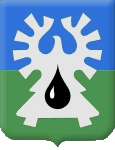 АДМИНИСТРАЦИЯ ГОРОДА УРАЙУПРАВЛЕНИЕ ЭКОНОМИЧЕСКОГО РАЗВИТИЯ Отчет о ходе исполнения плана мероприятий по реализации Стратегии социально-экономического развития муниципального образования городской округ город Урай до 2020 года и на период до 2030 года на 2019-2030 годыза 2022 годУрай, 20231. Информация о достижении целевых показателей реализации Стратегии за 2022 годТаблица 2Информация о выполнении комплекса мероприятий по реализации Стратегии за 2022 год№ п/пНаименование2017 г. 2018 г.1 этап (2019 - 2021 гг.)1 этап (2019 - 2021 гг.)1 этап (2019 - 2021 гг.)2 этап (2022 - 2025 гг.)2 этап (2022 - 2025 гг.)Отклонение, факт 2022 к плану 2022 (%)ПримечаниеПримечание№ п/пНаименование2017 г. 2018 г.2019 г. 2020 г. 2021 г. факт2022 г. план2022фактОтклонение, факт 2022 к плану 2022 (%)ПримечаниеПримечание1Целевой блок 1 «Диверсификация экономики, инвестиционное развитие» (Урай – экогород – город экономического и экологического благополучия)Целевой блок 1 «Диверсификация экономики, инвестиционное развитие» (Урай – экогород – город экономического и экологического благополучия)Целевой блок 1 «Диверсификация экономики, инвестиционное развитие» (Урай – экогород – город экономического и экологического благополучия)Целевой блок 1 «Диверсификация экономики, инвестиционное развитие» (Урай – экогород – город экономического и экологического благополучия)Целевой блок 1 «Диверсификация экономики, инвестиционное развитие» (Урай – экогород – город экономического и экологического благополучия)Целевой блок 1 «Диверсификация экономики, инвестиционное развитие» (Урай – экогород – город экономического и экологического благополучия)Целевой блок 1 «Диверсификация экономики, инвестиционное развитие» (Урай – экогород – город экономического и экологического благополучия)Целевой блок 1 «Диверсификация экономики, инвестиционное развитие» (Урай – экогород – город экономического и экологического благополучия)Целевой блок 1 «Диверсификация экономики, инвестиционное развитие» (Урай – экогород – город экономического и экологического благополучия)Целевой блок 1 «Диверсификация экономики, инвестиционное развитие» (Урай – экогород – город экономического и экологического благополучия)Целевой блок 1 «Диверсификация экономики, инвестиционное развитие» (Урай – экогород – город экономического и экологического благополучия)1.1Доля среднесписочной численности работников (без внешних совместителей) малых и средних предприятий в среднесписочной численности работников (без внешних совместителей) всех предприятий и организаций, %14,616,016,116,216,314,9 16,4110,11.2Число субъектов малого и среднего предпринимательства в расчете на 10 тыс. человек населения, ед./10 тыс. чел.360,6350,9346,2319,6314,9364,7301,882,8Сокращение численности субъектов малого и среднего предпринимательства объясняется переходом их в категорию  «самозанятые». Сокращение численности субъектов малого и среднего предпринимательства объясняется переходом их в категорию  «самозанятые». 1.3Индекс промышленного производства, %103,4698,82105,87102,09102,3100,599,2698,8Предварительная оценка за 2022 годПредварительная оценка за 2022 год1.4Индекс производства продукции сельского хозяйства, %103,784,8102,6103,08110,1104,3103,098,8Предварительная оценка за 2022 годПредварительная оценка за 2022 год1.5Индекс физического объема инвестиций в основной капитал, %186,5100,1273,32129,5972,5102,8103,8 101,0Предварительная оценка за 2022 годПредварительная оценка за 2022 год1.6Уровень обеспеченности населения в транспортном обслуживании при выполнении пассажирских перевозок на автомобильном транспорте, %100,0100,0100,0100,0100,0100,0100,0100,01.7Доля протяженности автомобильных дорог общего пользования местного назначения, не отвечающих нормативным требованиям, в общей протяженности автомобильных дорог общего пользования местного значения, %26,011,030,00,00,00,00,00,01.8Доля замены ветхих инженерных сетей тепло-, водоснабжения, водоотведения от общей протяженности ветхих инженерных сетей, %1,42,25,723,622,83,03,1103,31.9Удельная величина потребления энергетических ресурсов муниципальными бюджетными учреждениями: электрическая энергия, кВт∙ч/чел.122,954,2697,88122,5122,5122,4118,596,8Показатель исполненПоказатель исполнен1.10Удовлетворенность населения качеством оказания жилищно-коммунальных услуг, %53,243,885,986,085,085,085,0100,01.11Уровень удовлетворенности населения качеством предоставления государственных и муниципальных услуг, %90,091,691,892,390,090,0100,0111,11.12Удовлетворенность населения деятельностью органов местного самоуправления городского округа, %59,859,864,068,063,060,548,379,8Фактическое значение показателя указано за 2021 год. Показатель за 2022 год будет определен в марте-апреле 2023 годаФактическое значение показателя указано за 2021 год. Показатель за 2022 год будет определен в марте-апреле 2023 года1.13Доля налоговых и неналоговых доходов местного бюджета (за исключением поступлений налоговых доходов по дополнительным нормативам отчислений) в общем объеме собственных доходов бюджета муниципального образования (без учета субвенций), %40,036,638,037,942,142,237,488,61.14Доля образовательных организаций, реализующих инновационные программы, обеспечивающие отработку новых технологий содержания обучения и воспитания по итогам конкурса, %0,00,014,328,628,614,333,3в 2,3 раза1.15Численность туристов, размещенных в коллективных средствах размещения, чел. 3 050436545692640430043306573151,81.16Доля площади лесов, охваченных мониторингом (патрулированием), в общей площади городских лесов, %100,0100,0100,0100,0100,0100,0100,0100,01.17Доля населения, вовлеченного в эколого-просветительские и эколого-образовательные мероприятия, от общего количества населения города Урай, %73,959,550,539,451,151,251,5100,61.18Объем выбросов загрязняющих атмосферу веществ, отходящих от стационарных источников, т на 1 млн руб. объема промышленного производства1,270,550,390,401,061,010,8180,2Фактическое значение показателя указано за 2021 год согласно Доклада «Об экологической ситуации в ХМАО-Югре в 2021 году». Показатель за 2022 год будет определен в марте-апреле 2023 годаФактическое значение показателя указано за 2021 год согласно Доклада «Об экологической ситуации в ХМАО-Югре в 2021 году». Показатель за 2022 год будет определен в марте-апреле 2023 года2Целевой блок 2 «Повышение качества жизни населения, инновационное развитие социальной сферы» (Урай – культурный и спортивный город) Целевой блок 2 «Повышение качества жизни населения, инновационное развитие социальной сферы» (Урай – культурный и спортивный город) Целевой блок 2 «Повышение качества жизни населения, инновационное развитие социальной сферы» (Урай – культурный и спортивный город) Целевой блок 2 «Повышение качества жизни населения, инновационное развитие социальной сферы» (Урай – культурный и спортивный город) Целевой блок 2 «Повышение качества жизни населения, инновационное развитие социальной сферы» (Урай – культурный и спортивный город) Целевой блок 2 «Повышение качества жизни населения, инновационное развитие социальной сферы» (Урай – культурный и спортивный город) Целевой блок 2 «Повышение качества жизни населения, инновационное развитие социальной сферы» (Урай – культурный и спортивный город) Целевой блок 2 «Повышение качества жизни населения, инновационное развитие социальной сферы» (Урай – культурный и спортивный город) 2.1Доля населения, систематически занимающегося физической культурой и спортом, в общей численности населения, %35,747,750,152,554,55664114,32.2Доля обучающихся, систематически занимающихся физической культурой и спортом, в общей численности обучающихся, %71,372,082,285,380,280,592,1114,42.3Доля обучающихся в государственных (муниципальных) общеобразовательных организациях, занимающихся в одну смену, в общей численности обучающихся в государственных (муниципальных) общеобразовательных организациях, %75,579,980,373,081,583,574,389,02.4Доля муниципальных дошкольных образовательных и общеобразовательных учреждений, здания которых находятся в аварийном состоянии или требуют капитального ремонта, в общем числе муниципальных дошкольных образовательных и общеобразовательных учреждений, %2.4муниципальные дошкольные образовательные учреждения22,222,2012,525,012,512,5100,02.4муниципальные общеобразовательные учреждения16,716,7016,750,050,00100,0Значение показателя достигнуто.2.5Доля муниципальных общеобразовательных организаций, имеющих современную и безопасную цифровую образовательную среду, в общем количестве муниципальных общеобразовательных организаций, %100,0100,0100,0100,0100,0100,0100,0100,02.6Доля негосударственных, в т.ч. некоммерческих, организаций, предоставляющих услуги в сфере образования, в общем числе организаций, предоставляющих услуги в сфере образования, %9,59,510,010,09,112,525,0в 2 р.2.7Доля детей I и II групп здоровья в общей численности обучающихся в муниципальных общеобразовательных организациях, %85,287,38889,187,587,597,8111,8Показатель выполнен (5239 чел. из 5359 чел.)2.8Доля обучающихся, воспитанников, ставших победителями и призерами в мероприятиях на региональном, всероссийском уровне, от общего количества участников от города Урай, %61,07961,475,861,762,076,0122,6Показатель  выполнен  (1225 победителей и призеров из 1613 чел.)2.9Доля детей в возрасте с 5 до 18 лет, получающих услуги по дополнительному образованию в организациях различной организационно-правовой формы и формы собственности, в общей численности детей данной возрастной группы, %47,448,1 48,454,670,072,087,6121,7Показатель перевыполнен (7261 чел. от 8293 чел. по демографии)2.10Доля детей и молодежи (14-30 лет), участвующих в молодежных проектах и мероприятиях, направленных на поддержку, развитие созидательной активности детей и молодежи, реализацию ее творческого потенциала, по отношению к общей численности указанной категории, %45,546,155,562,448,149,572,8147,1Показатель перевыполнен за счет  увеличения детей и молодежи, участвующих в творческих проектах и мероприятиях (7410 чел. из 10179 чел.).2.11Доля зданий учреждений культуры, соответствующих требованиям и рекомендациям стандартов, нормативов, в общем количестве зданий учреждений культуры, %55,055,083,083,083,083,083,0100,02.12Уровень удовлетворенности жителей качеством услуг, предоставляемых учреждениями в сфере культуры, %97,595,696,296,495,095,096,5101,6Показатель достигнут. Количество жителей, принявших участие в социологическом опросе, 173 человека, из них 167 человек - удовлетворены качеством  услуг, предоставляемых учреждениями в сфере культуры. 2.13Доля граждан, использующих механизм получения государственных и муниципальных услуг в электронной форме, %70,097,996,9585,170,070,071,14101,62.14Доля средств бюджета города Урай, выделяемая немуниципальным организациям, в т.ч. социально ориентированным некоммерческим организациям, на предоставление услуг (работ) в социальной сфере, %10,06,30,98,015,015,02,114,0В 2022 году финансовая  поддержка оказана: - 9 СОНКО предоставлены гранты в форме субсидий на реализацию социально значимых проектов  на общую сумму 14509,1 тыс.  руб.;- 4 СОНКО предоставлена субсидия на реализацию программ по предоставлению гражданам услуг (работ)  в социальной сфере на общую сумму 989,9 тыс. рублей.    2.15Удельный вес вновь построенных в отчетном периоде инженерных сетей к общему количеству инженерных сетей  по состоянию на тот же период, %1,752,042,192,242,002,001,050,0Предварительная оценка за 2022 год2.16Доля населения, получившего жилые помещения и улучшившего жилищные условия, в общей численности населения, состоящего на учете в качестве нуждающегося в жилых помещениях, %33,948,189,063,010,010,049,2в 4,9 р.2.17Доля граждан, принявших участие в решении вопросов развития городской среды от общего количества граждан в возрасте от 14 лет, проживающих в муниципальных образованиях, на территории которых реализуются проекты по созданию комфортной городской среды, % -*6,010,714,015,017,047,3в 2,8 р.2.18Уровень оснащенности нештатных аварийно-спасательных формирований снаряжением, средствами индивидуальной защиты, %90,792,996,897,094,494,997,5102,72.19Доля пожаров в жилых домах в общем количестве пожаров на территории города Урай, %77,577,544,847,376,476,4116,6152,62.20Доля уличных преступлений в числе зарегистрированных общеуголовных преступлений, % 15,015,324,021,720,820,713,866,7Показатель достигнутПоказатель достигнутПоказатель достигнут2.21Доля раскрытых преступлений с использованием системы видеонаблюдения в общем количестве преступлений, %2,93,11,93,22,82,82,278,62.22Доля преступлений, совершенных несовершеннолетними, в общем количестве зарегистрированных преступлений на территории города Урай, %5,43,51,10,95,35,21,732,7Показатель достигнутПоказатель достигнутПоказатель достигнут2.23Общая заболеваемость наркоманией и обращаемости лиц, употребляющих наркотики с вредными последствиями, ед. на 100 тыс. чел.254,569,284,096,2252,9252,5137,854,6Показатель достигнут.Показатель достигнут.Показатель достигнут.2.24Доля граждан, положительно оценивающих состояние межнациональных отношений, %78,690,287,094,178,878,895,0120,62.25Доля граждан, положительно оценивающих состояние межконфессиональных отношений, %95,794,091,096,088,988,997,0109,1№ п/пНаправление развития
(наименование цели, задачи)Содержание мероприятийНомер показателя (таблица 1)Ответственный исполнительИнформация о выполнении мероприятий в отчетном периоде Целевой блок 1 «Диверсификация экономики, инвестиционное развитие» (Урай – экогород – город экономического и экологического благополучия) Целевой блок 1 «Диверсификация экономики, инвестиционное развитие» (Урай – экогород – город экономического и экологического благополучия) Целевой блок 1 «Диверсификация экономики, инвестиционное развитие» (Урай – экогород – город экономического и экологического благополучия) Целевой блок 1 «Диверсификация экономики, инвестиционное развитие» (Урай – экогород – город экономического и экологического благополучия) Целевой блок 1 «Диверсификация экономики, инвестиционное развитие» (Урай – экогород – город экономического и экологического благополучия) 1Цель 1. Диверсификация экономики Цель 1. Диверсификация экономики Цель 1. Диверсификация экономики Цель 1. Диверсификация экономики Цель 1. Диверсификация экономики 1.1Задача 1. Создание условий для развития малого и среднего предпринимательстваРеализация мероприятий  национального проекта«Малое и среднее предпринимательство и поддержка индивидуальной предпринимательской инициативы»:Региональный проект «Расширение доступа субъектов малого и среднего предпринимательства к финансовым ресурсам, в том числе к льготному финансированию», Региональный проект «Популяризация предпринимательства».Комплексная поддержка действующих и потенциальных субъектов малого и среднего предпринимательства (консультационная, имущественная, финансовая).Организация и проведение фестивалей и ярмарок с участием субъектов малого и среднего предпринимательства и производителей сельхозпродукции.1.1;1.2 Управление экономического развития администрации города Урай,комитет по управлению муниципальным имуществом администрации города УрайОценка результативности: исполнено.Информация о выполнении:В целях успешного развития, содействия  и поддержки предпринимательской деятельности на территории города Урай реализуется муниципальная программа «Развитие малого и среднего предпринимательства, потребительского рынка  и сельскохозяйственных товаропроизводителей города Урай» (далее – Программа). Мероприятия национальных проектов включены в Программу:- Портфель национального  проекта «Малое и среднее предпринимательство и поддержка индивидуальной предпринимательской инициативы» (далее – Портфель проекта) включен в Программу и в отчетном году реализован по мероприятиям двух региональных проектов «Акселерация субъектов малого и среднего предпринимательства» и «Создание условий для легкого старта и комфортного ведения бизнеса».В 2022 году предоставлена финансовая поддержка в форме субсидий 25 субъектам малого и среднего предпринимательства (далее – субъекты МСП) в размере 3 692,6 тыс. руб. на возмещение части затрат: приобретение оборудования, аренда нежилых (не муниципальных) помещений. Ключевые показатели Портфеля проекта в 2022 году: - количество субъектов МСП получателей финансовой поддержки план - 19 ед., факт – 25 ед., исполнение – 131,6%;- численность занятых в сфере МСП, включая индивидуальных предпринимателей – план – 3.9 тыс. чел., факт – 4.1 тыс. чел., исполнение – 105,1%.Комплексная поддержка:- Имущественная поддержка. Муниципальное имущество, включенное в Перечень муниципального имущества для поддержки субъектов МСП и переданное на льготных условиях субъектам МСП по состоянию на 31.12.2022 - 43 единицы.За период с 01.01.2022 по 31.12.2022 года муниципальная преференция путем передачи в аренду муниципального имущества без проведения торгов была предоставлена 10 субъектам МСП, осуществляющим деятельность в социально - значимых направлениях.-Информационно-консультационная поддержка. С целью предоставления достоверной и оперативной информации, необходимой для организации бизнеса на официальном сайте органов местного самоуправления города Урай в информационно-телекоммуникационной сети «Интернет» на главной странице размещены баннеры «Информация для предпринимателей», «Имущественная поддержка субъектов МСП»,  «Уполномоченный по защите прав предпринимателей». В случае необходимости предприниматель имеет возможность ознакомиться с интересующей информацией в социальных сетях: «Вконтакте» создана информационная группа для предпринимателей «Бизнес портал Урая», в мессенджере «Telegram» - сообщество для предпринимателей «Бизнес Урая». За 2022 год было оказано информационно - консультационной поддержки 1278 субъектам МСП. В целях исполнения распоряжения Правительства Российской Федерации от 30.01.2021 №208-р проведены мероприятия по расширению возможностей сбыта продукции отечественных производителей товаров: проведено 7 ярмарок выходного дня, участниками которых были представители крестьянско-фермерских хозяйств, юридические и физические лица, индивидуальные предприниматели (в т.ч. из других регионов).В целях обеспечения жителей города Урай качественной и экологически чистой сельскохозяйственной продукцией определены 4 открытых торговых площадки для организации торговли сельскохозяйственной продукцией, рассадой, саженцами - для граждан, ведущих личные подсобные хозяйства и дикоросами. 1.2Задача 2. Развитие кластера обрабатывающих и перерабатывающих производствМониторинг и информационно-консультационная поддержка хозяйствующих субъектов деятельности в сфере обрабатывающих и перерабатывающих производств, а также реализующих проекты в новых направлениях промышленной политики и инноваций.1.3Управление экономического развития  администрации города УрайОценка результативности: исполненоИнформация о выполнении:На территории города Урай на постоянной основе проводится мониторинг и информационно-консультационная поддержка хозяйствующих субъектов, в том числе о мерах государственной поддержки, об изменениях НПА федерального значения, о проводимых конкурсах.Урай является участником национального (федерального) проекта «Система поддержки фермеров и развития сельской кооперации». Показатель «Количество вовлеченных в субъекты малого и среднего предпринимательства, осуществляющих деятельность в сфере сельского хозяйства, в том числе за счет средств государственной поддержки» в рамках федерального проекта «Система поддержки фермеров и развития сельской кооперации, человек (нарастающим итогом)», установленный на 2022 год исполнен в полном объеме. В 2022 году зарегистрирован 1 индивидуальный предприниматель с видом деятельности «Предоставление услуг в области животноводства».1.3Задача 3. Развитие кластера АПКСодействие развитию малых форм хозяйствования с собственными брендами, специализацией и каналами сбыта в городе Урай и Ханты-Мансийском автономном округе  – Югре (фермерские хозяйства, экологические фермы).Комплексная поддержка субъектов АПК.Вовлечение в оборот неиспользуемых земель сельскохозяйственного назначения, передача сельхозугодий фермерским хозяйствам и для ведения личного подсобного хозяйства.1.4Управление экономического развития администрации города Урай,МКУ «УГЗиП города Урай», комитет по управлению муниципальным имуществом администрации города УрайОценка результативности: исполненоИнформация о выполнении:Агропромышленный комплекс на территории города Урай представлен  сельскохозяйственным предприятием АО «Агроника», крестьянскими (фермерским) хозяйствами и личными подсобными хозяйствами. В целях создания условий для развития сельскохозяйственных товаропроизводителей действует подпрограмма III «Развитие сельскохозяйственных товаропроизводителей» муниципальной программы «Развитие субъектов малого и среднего предпринимательства, потребительского рынка и сельскохозяйственных товаропроизводителей города Урай» В 2022 году предоставлена финансовая поддержка одному сельскохозяйственному товаропроизводителю в сумме 40,0 тыс.руб.На текущую дату на территории города Урай в аренде у КФХ и в личном подсобном хозяйстве находится 10 земельных участков.2Цель 2. Формирование благоприятного инвестиционного климата  Цель 2. Формирование благоприятного инвестиционного климата  Цель 2. Формирование благоприятного инвестиционного климата  Цель 2. Формирование благоприятного инвестиционного климата  Цель 2. Формирование благоприятного инвестиционного климата  2.1Задача 1.Информационно-методическое и нормативно-правовое обеспечение инвестиционной деятельностиРазвитие информационного ресурса об инвестиционном потенциале города Урай, актуализация информационных ресурсов:
- инвестиционный паспорт;
- реестр инвестиционных проектов и предложений;
- реестр инвестиционных площадокОбеспечение соответствия деятельности администрации города Урай стандартам развития инвестиционной деятельности:
- стандарту по созданию благоприятного инвестиционного климата;
- стандарту развития конкуренции;
- регламенту сопровождения инвестиционных проектов (информационная система помощи инвестору «Одно окно») и др.1.5Управление экономического развития администрации города УрайОценка результативности: исполнено.Информация о выполнении: С 14.11.2022 начал свою работу инвестиционный портал (далее – ИнвестПортал) Урая https://invest.uray.ru/. Данный ресурс разработан с целью повышения уровня информированности инвесторов и бизнес-сообщества об инвестиционном потенциале, возможностях и проектах города.ИнвестПортал содержит информацию об инвестиционных проектах города и предложениях к реализации (свободные земельные участки и объекты муниципального имущества, предоставляемые в аренду), о представляемой финансовой и имущественной поддержке и льготах.В рамках ИвестПортала каждый может ознакомиться с интересующей информацией и документами, узнать новости бизнеса, принять участие в обучающих форумах и курсах, а также встречах с представителями органов власти. В дальнейшем по мере своего развития ИнвестПортал будет актуализироваться и модернизироваться путем визуализации публикуемой информации, а также предоставления возможности оперативного взаимодействия с пользователями.Помимо информационной поддержки на ИнвестПортале пользователь может подобрать подходящую именно ему меру поддержки или льготу, а также инвестиционное предложение или площадку для локализации своего проекта и обратиться посредством линии прямых обращений к специалистам по интересующему вопросу.Получить полезную информацию на ИнвестПортале могут не только действующие и начинающие предприниматели, а также люди, которые только задумываются о создании своего дела. На портале есть как теоретическая информация, так и готовые идеи для бизнеса.Кроме того, субъекты малого и среднего предпринимательства могут принять участие в ежегодном городском конкурсе «Предприниматель года» и запечатлеть свою историю успеха в одном из главных разделов ИнвестПортала. В будущем портал станет полноценной частью системы взаимодействия органов власти и бизнеса.Деятельность администрации города Урай соответствует стандартам развития инвестиционной деятельности. Утвержден план создания объектов инвестиционной инфраструктуры в городе Урай в 2023 году в соответствии с порядком, утвержденным постановлением Правительства автономного округа от 5 апреля 2013 года №106-п актуализирован и направлен в Департамент экономического развития Ханты-Мансийского автономного округа-Югры. В городе Урай функционирует Координационный совет по развитию малого и среднего предпринимательства и инвестиционной деятельности при администрации города Урай (далее – Координационный совет). В течение 2022 года проведено 6 заседаний (с обеспечением он-лайн трансляции). Информация о проведенных заседаниях Координационного совета размещена на официальном сайте органов местного самоуправления города Урай  http://uray.ru/institution/koordinacionnyy-sovet-po-razvitiyu-ma .В целях создания стимулов и условий для развития и защиты субъектов малого и среднего предпринимательства, в рамках положений Стандарта развития конкуренции в субъектах РФ и распоряжения Губернатора Ханты-Мансийского автономного округа-Югры от 01.08.2019 №162-рг «О развитии конкуренции в Ханты-Мансийском автономном округе-Югре» постановлением администрации города Урай от 17.03.2022 №544 утвержден муниципальный план  («дорожная карта») по содействию развитию конкуренции в городе Урай. В целях обеспечения благоприятного инвестиционного климата в городе Урай, постановлением администрации города Урай от 26.04.2022 №967 утвержден план мероприятий («дорожной карты») по выполнению показателей, включенных в рейтинг муниципальных образований Ханты-Мансийского автономного округа-Югры по обеспечению условий благоприятного инвестиционного климата и содействию развитию конкуренции.3Цель 3. Развитие транспортной инфраструктуры Цель 3. Развитие транспортной инфраструктуры Цель 3. Развитие транспортной инфраструктуры Цель 3. Развитие транспортной инфраструктуры Цель 3. Развитие транспортной инфраструктуры 3.1Задача 1.Развитие транспортной инфраструктуры межмуниципального и регионального значенияСтроительство автовокзала (автостанции)1.6МКУ «УКС города Урай»;отдел дорожного хозяйства и транспорта администрации города УрайОценка результативности: срок реализации данного мероприятия не наступил (2025-2030гг.).Информация о выполнении: Согласно генерального плана города Урай размещение автовокзала предусмотрено в районе гаражного кооператива «Трассовик». 3.2Задача 2. Развитие улично-дорожной сети города Проектирование, строительство (реконструкция), капитальный ремонт и ремонт автомобильных дорог общего пользования местного значения, в т.ч. в частном секторе.1.7МКУ «УКС города Урай», отдел дорожного хозяйства и транспорта администрации города Урай;МКУ «УЖКХ города Урай»Оценка результативности: исполнено.Информация о выполнении:   В рамках исполнения муниципальной программы «Развитие транспортной системы города Урай» в 2022 году выполнены следующие работы.В сфере дорожной деятельности на городских дорогах выполнены следующие работы: ремонт автомобильных дорог протяженностью 2,2 км., замена бордюров протяженностью 2,3 км., устройство тротуаров протяженностью 0,6 км.: В рамках содержания автомобильных дорог жилой и производственной зоны города Урай выполнен ямочный ремонт в жилой зоне 300 кв.м. и на промышленной зоне города - 200 кв.м. - общей протяженностью 63,8 п.м.Выполнены работы по ремонту автомобильных дорог в микрорайоне Первомайский по улицам Березовая и Цветочная общей протяженностью 59,5 п.м. (площадью 238 кв.м.)Произведена перекладка ж/б плит:- дорожные покрытия из сборных прямоугольных железобетонных плит объемом  16,8 м3;- дорожные покрытия из сборных прямоугольных железобетонных плит объемом 16,8 м3.Замена ж/б плит:-демонтаж дорожных покрытий из сборных прямоугольных железобетонных плит объемом 15,12 м3 (9 плит);-устройство дорожных покрытий из сборных прямоугольных железобетонных плит объемом 15,12 м3;-устройство подстилающих и выравнивающих слоев оснований: из щебня 35м3, из песка 32 м3.Выполнен ремонт дорог (асфальтовое покрытие) на общую сумму 16 015,2 тыс. рублей протяженностью 1 354,47 п. м. (10 835,73 кв. м.):- ямочный ремонт (город Урай, головные сооружения нефтепровода Шаим-Тюмень);- ямочный ремонт (проезд Кольцевой);- ремонт дороги ул.Береговая;- ремонт остановочного кармана (Остановка Буровиков).Выполнена замена бордюра на дороге по ул.Ленина протяженностью 1 753 п.м. по оси дороги стоимостью 21 424 тыс. рублей. Заключены контракты на ремонт грунтовых дорог на сумму 9 643,26 тыс. рублей общей протяженностью 2,18 км. Ведутся работы по восстановлению профиля щебеночных, гравийных и грунтовых улучшенных дорог с добавлением щебеночных или гравийных материалов в количестве до 900 м3 на один километр дороги (по улицам Буровиков, Средний, Луговая, Веселая, Мирная, переулку Лунный, переулку Узорный, переулку Архивный).Выполнен проект капитального ремонта моста через реку Колос (автодорога по ул.И.Шестакова) стоимостью  2 115  тыс. рублей. В настоящее время ведутся работы по 1 этапу капитального ремонта моста (с устройством дорожного барьерного ограждения). Стоимость  6 097 тыс. рублей. Работы по 1 этапу будут выполнены до 01.03.2023.Заключен контракт на изготовление проекта реконструкции «Объездной автомобильной дороги г.Урай» стоимость 6 480 тыс. рублей. Проведение государственной экспертизы контракта планируется в мае 2023 года.Выполнены работы по изготовлению технических паспортов автомобильных дорог в микрорайоне Южный на общую сумму 34,7 тыс. рублей.3.3Задача 3. Формирование инфраструктуры для велосипедного и пешеходного движения Строительство пешеходных  (тротуаров вдоль улично-дорожной сети города и новых пешеходных связей в центральной части города) и велосипедных дорожек, связывающих микрорайоны город.1.7МКУ «УКС города Урай», отдел дорожного хозяйства и транспорта администрации города УрайОценка результативности: срок реализации не наступил (2024-2030гг.).Информация о выполнении: Строительство пешеходных дорожек тротуаров вдоль улично-дорожной сети города и новых пешеходных связей в центральной части города) и велосипедных дорожек, связывающих микрорайоны города, запланировано в срок 2024-2030гг.4Цель 4. Развитие энергетической и коммунальной инфраструктуры, энергосбережение Цель 4. Развитие энергетической и коммунальной инфраструктуры, энергосбережение Цель 4. Развитие энергетической и коммунальной инфраструктуры, энергосбережение Цель 4. Развитие энергетической и коммунальной инфраструктуры, энергосбережение Цель 4. Развитие энергетической и коммунальной инфраструктуры, энергосбережение 4.1Задача 1. Плановое развитие и повышение эффективности систем энергетической и коммунальной инфраструктурыСтроительство, реконструкция (модернизация) и капитальный ремонт объектов коммунальной инфраструктуры.Реализация комплекса мер по повышению эффективности пользования муниципальным имуществом в сфере жилищно-коммунального хозяйства (передача в концессию объектов теплоснабжения, холодного и горячего водоснабжения, водоотведения, мониторинг реализации концессионных соглашений).1.8МКУ «УЖКХ города Урай», МКУ «УКС города Урай»,комитет по управлению муниципальным имуществом администрации города УрайОценка результативности: исполнено.Информация о выполнении: Основной задачей деятельности в сфере жилищно-коммунального комплекса является повышение энергоэффективности и надежности функционирования систем жизнеобеспечения, в том числе: поддержание системы коммунального обеспечения города Урай в работоспособном состоянии, развитие и модернизация городского коммунального хозяйства, а также улучшение качества жизни населения за счет реализации энергосберегающих мероприятий. В рамках мероприятия по капитальному  ремонту  коммунальной инфраструктуры города для подготовки к осенне-зимнему периоду 2022-2023 года освоены финансовые средства на общую сумму 124 858,68 тыс. рублей. Выполнены работы по замене ветхих сетей водоснабжения - 3,42 км.,  водоотведения - 0,35 км., теплоснабжения (в 2х трубном исполнении) - 0,43 км.  Процент замены ветхих сетей составил 3,1% при общей протяженности ветхих сетей тепло-, водоснабжения и водоотведения – 132,552 км. В целях привлечения инвестиций на условиях концессионных соглашений между администрацией  города Урай и АО «Урайтеплоэнергия» от 26 декабря 2016 года заключено концессионное соглашение, на основании которого сети теплоснабжения, горячего водоснабжения и технологически связанные с ними объекты переданы АО «Урайтеплоэнергия».  Период реализации концессионного соглашения 10 лет (с 2017 по 2026 год). В 2022 году в рамках концессионного соглашения произведена реконструкция сетей теплоснабжения на сумму 7 738,17 тыс.руб., реконструкция магистральной теплосети на участке от котельной «Нефтяник» до ТК-10/1 и выполнены работы по реконструкции  котла МАК-4.Постановлением администрации города Урай от 13.01.2022 №20 «Об утверждении перечня объектов, в отношении которых планируется заключение концессионных соглашений»  утвержден перечень по объектам водоснабжения, водоотведения, который  размещен на официальном сайте органов местного самоуправления города Урай.  Информация по объектам водоотведения и водоснабжения, в отношении которых планируется заключение концессионного соглашения актуализирована в Едином федеральном реестре юридически значимых сведений о фактах деятельности юридических лиц, индивидуальных предпринимателей и иных субъектов экономической деятельности (Федресурс). 4.2Задача 2. Внедрение энергосберегающих технологий Реализация мероприятий по энергосбережению и повышению энергетической эффективности в отношении объектов городского хозяйства (уличное освещение, заключение энергосервисных контрактов и др.).Образование и просвещение населения и организаций в части энергосбережения и повышения энергоэффективности, формирование культуры бережного производства и рационального использования энергетических ресурсов в городе Урай1.9;1.10 МКУ «УЖКХ города Урай»Оценка результативности: исполнено.Информация о выполнении: Всего с начала реализации мероприятий по энергосбережению в городе Урай было заключено 14 энегосервисных контрактов. На 12  объектах бюджетной сферы  установлены индивидуальные тепловые пункты (ИТП),   которые автоматически регулируют подачу тепловой энергии согласно температурного графика. Кроме того, заключены 2 энергосервисных договора на выполнение работ, направленных на энергосбережение и повышение энергетической эффективности с использованием электрической энергии в МБОУ СОШ №2 и МБУ ДО «ЦМДО». По состоянию на 31.12.2022  в городе Урай действует 2 энергосервисных контракта. В 2022 году по действующим энергосервисным контрактам экономия в натуральном выражении составила:  по тепловой энергии  - 266,77 Гкал., по электрической энергии - 1 569 кВт*ч.В МБОУ СОШ с углубленным изучением отдельных предметов №6 в 2022 году завершился капитальный ремонт, в ходе которого произведена замена внутренних инженерных сетей теплоснабжения, водоснабжения и электроснабжения. Все светильники заменены на светодиодные.  В рамках реализации Федерального закона от 23.11.2009 №261-ФЗ «Об энергосбережении и повышении энергетической эффективности» уровень оснащенности общедомовыми приборами учета потребляемых энергоресурсов тепловой энергии, электроснабжения, холодного и горячего водоснабжения в многоквартирных жилых домах составляет 100%. В целях сокращения объемов потребления энергетических ресурсов муниципальными бюджетными учреждениями проводятся мероприятия по энергосбережению и мониторингу потребления энергетических ресурсов. По всем зданиям бюджетных учреждений, находящимся в муниципальной собственности, проведены энергетические обследования и выданы энергетические паспорта. Все здания бюджетной сферы в полном объеме оснащены приборами учета энергетических ресурсов. В городе Урай ведется работа по информированию населения об обязанностях, возложенных законодательством об энергосбережении на собственников многоквартирных домов, и ответственности, возникающей в случае неисполнения положений Закона об энергосбережении в средствах массовой информации. В 2022 году проведено 7 встреч общественного совета по вопросам ЖКХ с участием председателей домовых комитетов многоквартирных домов и организациями, осуществляющими управление многоквартирными домами. Главная задача таких встреч - обеспечить высокий уровень информированности жителей города по вопросам законодательства в жилищной сфере, сформировать понятие ответственности граждан как собственников жилья, активизировать участие общественности в формировании жилищно-коммунальной политики города и общественного контроля за действиями всех субъектов реализации жилищно-коммунальной реформы. 5Цель 5. Развитие муниципального управления, обеспечение сбалансированности бюджета Цель 5. Развитие муниципального управления, обеспечение сбалансированности бюджета Цель 5. Развитие муниципального управления, обеспечение сбалансированности бюджета Цель 5. Развитие муниципального управления, обеспечение сбалансированности бюджета Цель 5. Развитие муниципального управления, обеспечение сбалансированности бюджета 5.1Задача 1. Повышение эффективности деятельности органов местного самоуправления Реализация положений административной реформы:
- регламентация и стандартизация предоставления государственных и муниципальных услуг (разработка и/или оптимизация административных стандартов и регламентов).Внедрение и практическое применение современных методов и технологий повышения эффективности деятельности органов местного самоуправления и муниципальных учреждений:
- бережливое производствоуправление (организация рабочего пространства (5S+1), стандартиза-ция работы, визуализация и др.);
- проектный менеджмент (управление проектом, портфелем проектов, программой);- внедрение электронных технологий в управление городом «электронный муниципалитет».Развитие гражданского общества в городе Урай:- сообщество «Живые города» (национальная инициатива по комплексному развитию российских городов);- городские инициативы;- «народный бюджет» (бюджет для граждан);- добровольческая (волонтер-ская) деятельность и др.1.11Органы администрации города УрайОценка результативности: исполнено.Информация о выполнении: Постановлением администрации города Урай от 19.08.2011 №2355 утвержден Реестр муниципальных услуг города Урай (далее - Реестр услуг) (http://uray.ru/informaciya-dlya-grazhdan/gosudarstvenniie-i-munitsipalniie-uslugi/munitsipalniie-uslugi/). Актуализация Реестра муниципальных услуг осуществляется по мере необходимости.В Реестр  услуг на 31.12.2022 включено 67 услуг. Решением Думы города Урай от 27.09.2012 №79 (в ред. от 25.11.2021 №21) утвержден перечень услуг, которые являются необходимыми и обязательными для предоставления администрацией города Урай муниципальных услуг, и порядок определения размера платы за их предоставление.  Для 56 муниципальных услуг и 6 услуг, предоставляемых учреждениями, в которых размещается муниципальное задание, разработаны и утверждены административные регламенты. Обеспечена возможность предоставления 42 услуг в электронном виде через ЕПГУ (Единый портал государственных и муниципальных услуг).  Заявителям доступны формы заявлений и перечень документов, необходимых для получения соответствующих услуг, обеспечен доступ к ним для копирования и заполнения в электронном виде.За 2022 год оказано 32350 услуг (государственных (по переданным полномочиям),  муниципальных, услуг учреждений, в которых размещено муниципальное задание), из них в электронном виде – 23 014, что составляет 71,1%. С целью популяризации получения государственных и муниципальных услуг в электронном виде продолжают свою работу центры обслуживания единой системы идентификации и аутентификации (далее - ЕСИА) для проведения регистрации и подтверждения личности для доступа к ЕПГУ на 8 площадкахВ соответствии с Федеральным законом от 27.07.2010 №210-ФЗ «Об организации предоставления государственных и муниципальных услуг», в рамках Соглашения о взаимодействии между автономным учреждением Ханты-Мансийского автономного округа – Югры «Многофункциональный центр предоставления государственных и муниципальных услуг Югры» и администрацией города Урай от 26.10.2020 №350/20 с 01.01.2021 предоставление муниципальных услуг осуществляется  филиалом автономного учреждения Ханты-Мансийского автономного округа – Югры «Многофункциональный центр предоставления государственных и муниципальных услуг Югры» в городе Урае.С применением принципов инициативного бюджетирования на территории города Урай в 2022 году реализовано 6 проектов, отобранных по результатам регионального конкурса, на реализацию которых направлены средства окружного бюджета с софинансированием из местного бюджета (в том числе поступления привлеченных финансовых средств (инициативные платежи):Обустройство спортивно-дрессировочной площадки для животных в районе ДС «Звезды Югры».2) Интерактивный передвижной музей-мастерская «Социокультурные истоки». 3) «Безопасная дорога» - устройство тротуара возле МБОУ СОШ №2, расположенного в районе индивидуального жилищного строительства.       4) Киберспортивное движение «Cyberia».5)  «Безопасность».6) «От мечты до реальности один шаг!» - устройство пешеходных тротуаров в город Урай.Значение показателя проекта «Цифровое государственное управление» национального проекта «Цифровая экономика» - «Доля внутриведомственного и межведомственного юридически значимого электронного документооборота государственных и муниципальных органов и бюджетных учреждений» в 2022 году достигло значения – 100% за счет внедрения системы электронного документооборота во всех муниципальных учреждениях города и ОМСУ. Всего пользователей СЭД «Дело» - 543 человека.В 2022 году начался переход на электронный документооборот (ЭДО) бухгалтерских документов с контрагентами. В деятельности ОМСУ успешно внедрены технологии удаленного управления и обеспечена защита информации при обеспечении дистанционного режима работы должностных лиц  ОМСУ.Проведен анализ движения бумажных документов в комитете по финансам администрации города Урай. Для перехода на электронный обмен документами между финорганом и получателями бюджетных средств (подведомственные организации) внедрен программный модуль «Передача выписок с ЭП из АС «Бюджет» в АС «УРМ».В 2022 году начался перевод официальных сайтов общеобразовательных организаций и сайта ОМСУ города Урай с использованием единого стандарта визуально-графического оформления и единых инструментов информационно - контентного наполнения (ГосWeb) на базе федеральной государственной информационной системы «Единый портал государственных и муниципальных услуг (функций)». Внедрена система технических решений, реализованных на базе федеральной государственной информационной системы «Единый портал государственных и муниципальных услуг (функций)». К системе подключено 26 учреждений и ОМСУ города Урай (142 сотрудника).В 2022 году продолжились работы по развитию официального сайта органов местного самоуправления города Урай и сайтов подведомственных учреждений  (усовершенствована структура сайта, обновлена новостная лента). Ежедневно на главной странице сайта размещаются новости, пресс-релизы, объявления органов местного самоуправления, а также отделов и подразделений федеральных и региональных органов власти по наиболее важным и социально значимым вопросам. По мере выхода размещаются и обновляются материалы по вопросам экономики, социальной сферы, культуры, туризма, молодежной политики. Общее количество посещений всех разделов и рубрик официального сайта органов местного самоуправления  за 2022 год составило – 693 895. Стал доступен новый портал «Инвестиционная деятельность» для предпринимателей, инвесторов и жителей города. Данный ресурс разработан с целью повышения уровня информированности инвесторов и бизнес-сообщества об инвестиционном потенциале, возможностях и проектах города.Для изучения мнения жителей города по вопросам социально-экономического развития города Урай на официальном сайте органов местного самоуправления города Урай проводятся интерактивные опросы населения.Обеспечена работа канала обратной связи через официальный сайт – раздел «Обращения граждан», «Расскажи о проблеме» (система технических решений (ПОС) через портал Госуслуги).5.2Задача 2. Повышение эффективности управления муниципальными финансами и муниципальным имуществом Обеспечение формирования сбалансированного местного бюджета, оптимизация муниципальных финансов:- разработка и реализация мер по увеличению налоговых и неналоговых доходов бюджета;- управление долговой нагрузкой бюджета (недопущение нарастания муниципального долга);- целевое использование бюджетных средств.1.13Комитет по финансам администрации города УрайОценка результативности: исполнено.Информация о выполнении: Основу доходной базы бюджета города составляют безвозмездные поступления, предоставляемые из бюджета автономного округа на исполнение переданных государственных полномочий (субвенции), софинансирование расходных обязательств в рамках реализации целевых программ (субсидии), дотации. В течение 2022 года была проведена значительная работа по привлечению в бюджет дополнительных средств. Исполнение доходной части бюджета за 2022 год (4 095 437,4  тыс.руб.) выше первоначального планового показателя (3 478 177,2 тыс.руб.) на  15,1% или на 617,3 млн.рублей, в том числе прочие безвозмездные поступления в сумме 195,67 млн.рублей (в рамках заключенного соглашения о сотрудничестве между Правительством ХМАО-Югры и ПАО "НК "ЛУКОЙЛ" и средств на финансирование именных премий ООО «ЛУКОЙЛ-Западный Сибирь» для учащихся общеобразовательных учреждений города Урай и в рамках финансового участия организаций и населения в реализации приоритетного проекта «Формирование комфортной городской среды».) По итогам 2022 года налоговые и неналоговые доходы исполнены на 105,2% к первоначальному плану и составили 1 138 563,4 тыс.рублей.По исполнению доходной части бюджета города за 2022 год в сравнении с исполнением за 2021 год  в целом произошло увеличение на 7,5% (с 3 810 585,8 тыс.руб. до 4 095 437,4 тыс.руб.)Показатели исполнения собственных доходов бюджета за 2022 год по отношению к исполнению 2021 года составили  110,4% (с 1 030 962,7 тыс.руб. до 1 138 563,4 тыс.руб.). По исполнению безвозмездных поступлений из бюджета автономного округа (дотации, субсидии, субвенции, иные межбюджетные трансферты) за 2022 год в сравнении с исполнением 2021 года в целом произошло увеличение на 0,4% (с 2 764 530,9 тыс.руб. до 2 774 718,7 тыс.руб.). Исполнение целевого показателя «Доля налоговых и неналоговых доходов местного бюджета (за исключением поступлений налоговых доходов по дополнительным нормативам отчислений) в общем объеме собственных доходов бюджета муниципального образования (без учета субвенций)» по итогам  2022 года составило 37,4% (при плане 37,0%), что обусловлено увеличением объема поступлений по налоговым и неналоговым доходам (налог на доходы физических лиц, налог, взимаемый в связи с применением упрощенной системы налогообложения, доходы от реализации муниципального имущества).  6Цель 6. Развитие информационного общества (цифровой экономики) Цель 6. Развитие информационного общества (цифровой экономики) Цель 6. Развитие информационного общества (цифровой экономики) Цель 6. Развитие информационного общества (цифровой экономики) Цель 6. Развитие информационного общества (цифровой экономики) 6.1Задача 1. Создание условий для формирования IT-кластера Реализации мероприятий портфеля проектов «Цифровая экономика».Создание IT- кластера на территории муниципального образования.1.12Управление по информационным технологиям и связи администрации города УрайОценка результативности: исполнено.Информация о выполнении:Город Урай участвует в реализации федерального проекта  «Цифровая экономика», мероприятия которого включены в муниципальную программу «Информационное общество – Урай» на 2019-2030 годы» (далее муниципальная программа). В рамках реализации регионального проекта «Цифровая экономика» все социально-значимые объекты города подключены к широкополосному доступу к сети Интернет со скоростью 100 Мб/сек. Участники ИТ-кластера города активно принимают участие в реализации национального проекта «Цифровая экономика». ИТ-компании занимаются обучением детей программированию, робототехнике и другим цифровым компетенциям, участвуют в развитии информационных технологий на территории города Урай.В городе открыта «Международная кибершкола будущего для нового IT-поколения «KIBERONE» обучение в которой проходят 104 ребенка от 6 до 17 лет.7Цель 7. Создание условий для развития туризма Цель 7. Создание условий для развития туризма Цель 7. Создание условий для развития туризма Цель 7. Создание условий для развития туризма Цель 7. Создание условий для развития туризма 7.1Задача 1. Создание туристских продуктов, информационное обеспечение Разработка и продвижение туристского бренда города Урай, отдельных туристских продуктовФормирование (актуализация) реестра туристских ресурсов города Урай местного и регионального значения (природные, исторические, социально-культурные объекты, включающие объекты туристского показа, а также иные объекты), содержащего характеристику текущего состояния и оценку туристского потенциала объекта (туристический паспорт, событийный календарь и др.).Содействие формированию туристских продуктов города Урай, включающих:
- экскурсионное обслуживание (услуги экскурсоводов (гидов));- сопутствующие услуги (сувенирная продукция и др.).1.15Управление по физической культуре, спорту и туризму администрации города Урай, Управление по культуре и социальным вопросам администрации города УрайОценка результативности: исполнено.Информация о выполнении:С целью развития территориального маркетинга и брендинга разработана концепция бренда города Урай и его визуальное воплощение «Урай – Первый Нефтяной». Бренд утвержден Постановлением администрации города Урай от 21.11.2019 №2809.Логотип бренда «Урай - Первый нефтяной» размещен на городском общественном транспорте. При проведении городских мероприятий так же всегда используются информационные носители с изображением бренда города.По итогам 2022 года этноцентр "Силава" посетило 1593 туриста, из них 482 - дети. В гостиницах города за отчетный год было размещено 4980 человек. Музей истории города Урай посетило 24403 человек, из них 13676 - дети. Основные проблемы развития туризма приходятся на слаборазвитую туристскую инфраструктуру города Урай: узкий ассортимент предоставляемых услуг, недостаточное финансирование направления туризма, удаленность от больших центров, сложную транспортную схему.     Перспектива развития туризма представляется в продвижении этнографического туризма (этнопарк "Силава") и культурно-познавательного туризма, в связи с наличием в городе Культурно-исторического центра и обновленного Музея истории города Урай, обладающего интерактивными технологиями и передовым техническим оснащением, сопоставимым с ведущими музеями России, регулярным обновлением перечня экскурсионных маршрутов. Для продвижения туристических продуктов создан электронный каталог «Добро пожаловать в Урай», создана страница ВКонтакте (https://vk.com/urayfirstoil). Информация для туристов и горожан о событиях и мероприятиях в городе Урай размещается на станицах сообщества «Добро пожаловать в Урай», "ЭтноПарк Силава", "Музей истории города Урай"  в социальной сети ВКонтакте.  Продвижение  туристских ресурсов, продуктов (экскурсионных маршрутов, туров, досуговых и культурно-познавательных мероприятий) осуществляется также на маркет-плейсе «Единая цифровая туристическая платформа Югры «VisitUgra».В рамках муниципального проекта «Создание комплекса туристических (экскурсионных) маршрутов по городу Урай и Кондинскому району» действует 8 туристических  (экскурсионных) маршрутов:   1. Обзорная автобусная экскурсия по городу «Урай – история и современность».  2. Пешеходная экскурсия «Новогодняя прогулка».  3. Пешеходная экскурсия «Урай спортивный».  4. Пешеходная экскурсия «КосмоКвест».   5. Экскурсия на исторический комплекс первого нефтепромысла «Сухой бор.    6. Пешеходная экскурсия «Нескучный парк».  7. "Комсомольцы - молодые строители города".   8. "Первые на Конде".  Данными экскурсиями в 2022 году воспользовались 213 человек. 8Цель 8. Улучшение экологической обстановки Цель 8. Улучшение экологической обстановки Цель 8. Улучшение экологической обстановки Цель 8. Улучшение экологической обстановки Цель 8. Улучшение экологической обстановки 8.1Задача 1. Управление городскими лесами Организация    городского лесничества.Мониторинг состояния городских лесов города Урай.1.16МКУ  «УГЗиП города Урай»Оценка результативности: исполнено.Информация о выполнении: Мониторинг (патрулирование и осмотр) городских лесов города Урай проводится ежегодно на постоянной основе. Данные мероприятия осуществляются совместно с отделом гражданской защиты населения администрации города Урай, отделом муниципального контроля администрации города Урай  в целях выявления природных пожаров, фактов незаконной вырубки зеленых насаждений, в том числе, в предновогодний период.Меры пожарной безопасности в городских лесах организованы и выполнены в соответствии с мероприятиями, предусмотренными муниципальной программой «Защита населения и территории от чрезвычайных ситуаций, совершенствование гражданской обороны и обеспечение первичных мер пожарной безопасности» на 2019-2030 годы, а также в соответствии с постановлением администрации города Урай от 05.03.2022 №460 «Об охране лесов от пожаров в границах города Урай в 2022 году».В целях финансового обеспечения первичных мер пожарной безопасности в 2022 году велась работа по изготовлению и распространению памяток по пропаганде мер безопасности при ЧС. За отчётный период изготовлено и распространено среди населения города 3 525 памяток. Направлено в печатные СМИ 17 статей и памяток по соблюдению правил пожарной безопасности в быту и в лесах города Урай.В 2022 году пожаров на территории городских лесов в не зарегистрировано. 8.2Задача 2.Разработка и реализация мероприятий по охране окружающей среды Реализация мероприятий национального проекта  «Экология» (региональный проект «Сохранение уникальных водных объектов»). Экологическое образование и просвещение, формирование экологической культуры в городе Урай.1.17Управление образования и молодежной политики администрации города Урай, МКУ  «УГЗиП города Урай»Оценка результативности: исполнено.Информация о выполнении:В 2022 году на территории города Урай проведены следующие экологические мероприятия:-  В рамках мероприятий по санитарной очистке и ликвидации мест несанкционированного размещения отходов в соответствии с муниципальной программой «Охрана окружающей среды в границах  города Урай» на  2021-2030 годы ликвидировано 13 мест несанкционированного размещения отходов, общей площадью – 3,451 га. (все несанкционированные свалки, расположенные в границах города Урай, числящиеся на контроле Природнадзора Югры). -  В рамках регионального проекта «Сохранение уникальных водных объектов» портфеля проектов «Экология» проведена очистка 6,7 км. прибрежной полосы рек Конда и Колосья. В мероприятиях приняло участие 757 человек. Кроме того, в сентябре 2022 года, в связи с аномально низким уровнем воды реки Колосья, появилась возможность организации уборки русла реки от отходов, располагающихся на дне.  В результате мероприятия очищен участок реки, протяженностью 500 метров. Вывезено порядка 50 автомобильных покрышек, собрано ориентировочно 10 м3 отходов.- Под эгидой международной акции «Сад Памяти» организовано масштабное мероприятие по озеленению набережной реки Конда имени А.И.Петрова. В рамках акции высажено 1711 саженцев, приняли участие 671 человек из 50 организаций и учреждений города. - В рамках Международной онлайн-эстафеты по высадке деревьев «Сад дружбы» произведена высадка 50 саженцев рябины и сирени в сквере «Спортивный». - За счет средств местного бюджета, предусмотренных муниципальной программой «Защита населения и территории от чрезвычайных ситуаций, совершенствование гражданской обороны и обеспечение первичных мер пожарной безопасности» на 2019-2030 годы (объем финансирования - 356 тыс. рублей) в рамках заключенного муниципального контракта по обустройству и содержанию противопожарных минерализованных полос, расположенных в границах города Урай, проведены работы по созданию новых 10 км. и обновлению 30 км. имеющихся минерализованных полос шириной не менее 1,4 метра. - В рамках Всероссийской акции по сбору макулатуры «БумБатл», проходившей с 15 октября по 15 декабря 2022 года специалистами МКУ «УГЗиП города Урай» собрано и сдано в «ЭкоДом» 82 кг. макулатуры Целевой блок 2 «Повышение качества жизни населения, инновационное развитие социальной сферы» (Урай – культурный и спортивный город)Целевой блок 2 «Повышение качества жизни населения, инновационное развитие социальной сферы» (Урай – культурный и спортивный город)Целевой блок 2 «Повышение качества жизни населения, инновационное развитие социальной сферы» (Урай – культурный и спортивный город)Целевой блок 2 «Повышение качества жизни населения, инновационное развитие социальной сферы» (Урай – культурный и спортивный город)Целевой блок 2 «Повышение качества жизни населения, инновационное развитие социальной сферы» (Урай – культурный и спортивный город)10Цель 10. Создание условий для развития физической культуры и спорта Цель 10. Создание условий для развития физической культуры и спорта Цель 10. Создание условий для развития физической культуры и спорта Цель 10. Создание условий для развития физической культуры и спорта Цель 10. Создание условий для развития физической культуры и спорта 10.1Задача 1. Развитие инфраструктуры для занятий физической культурой и спортом, развитие массового спорта, школьного спортаРеализация мероприятий регионального проекта «Спорт  – норма жизни».Развитие инфраструктуры и укрепление материально-технической базы учреждений физической культуры и спорта (новое строительство, капитальный и текущий ремонты, оснащение оборудованием, инвентарем).Создание спортивных объектов и площадок в местах притяжения населения (в рамках благоустройства дворовых и общественных территорий):
Внедрение Всероссийского физкультурно-спортивного комплекса «Готов к труду и обороне» (ГТО) среди всех возрастных и социальных групп населения, развитие общественного физкультурно-спортивного движения «Спорт для всех», проведение фестивалей, спартакиад, физкультурно-массовых и спортивно-массовых мероприятий, основных окружных смотров-конкурсов и др.Повышение качества и спектра предоставляемых спортивных услуг, в т.ч. за счет частных инвесторов и некоммерческих организаций, реализующих проекты в сфере массовой физической культуры.2.1Управление по физической культуре, спорту и туризму администрации города Урай, МКУ «УКС города Урай»МКУ «УГЗиП города Урай»Оценка результативности: исполнено.Информация о выполнении:Город Урай участвует в реализации регионального проекта «Спорт – норма жизни» через муниципальную программу «Развитие физической культуры, спорта и туризма в городе Урай» на 2019-2030 годы».  В 2022 году выполнен ремонт кровли дворца спорта «Звезды Югры» и физкультурно-оздоровительного комплекса «Олимп». В 2022 году в мкр.2, д.45-46 установлена площадка с уличными тренажерами и спортивная площадка корт (мини-футбол, баскетбол).В 2022 году приобретено оборудование, а также спортивный инвентарь во дворец спорта «Старт»: - шкафы, скамейки, напольное покрытие для раздевалок бассейна;                - инвентарь, оборудование, спортивная экипировка для секции пауэрлифтинга (силовая рама, скамья для пресса, гиперэкстензия наклонная, машинка для смотки бинтов, пояса для пауэрлифтинга, кистевые бинты, наколенники).Стритбольная площадка, расположенная по адресу мкр.2, д.96 доукомплектована резиновыми плитами. В ДС «Звезды Югры» установлены ворота для гандбола и мини-футбола. Всего в 2022 году на территории города Урай расположено 53 плоскостных спортивных сооружения и 16 объектов городской и рекреационной инфраструктуры, приспособленные для занятий физической культуры и спортом.Благоустроенная в 2022 году лесная зона отдыха в районе ДС «Звёзды Югры» - «Белкин лес» стала местом притяжения населения для занятия скандинавской ходьбой, ездой на велосипеде.В 2022 году в целях создания эффективной системы физического воспитания, направленной на развитие человеческого потенциала и укрепление здоровья населения, работал городской центр сдачи Всероссийского физкультурно-спортивного комплекса «Готов к труду и обороне!». У участников с I по XI ступени были приняты тесты по силовой гимнастике, плаванию, лыжным гонкам и т.д. Городским Центром ГТО в отчетном периоде проведено 100 мероприятий с общим охватом участников 1511 человек. В сдаче нормативов ВФСК ГТО приняло участие 393 человека, из них успешно завершили сдачу (на соответствующий знак отличия) 226 человек. Также 2022 году 18 человек (11 детей и 7 взрослых) выполнили нормативы ВФСК ГТО для людей с ограниченными возможностями на соответствующие знаки отличия. Город Урай стал призером  II регионального этапа Фестиваля ГТО: первое место среди семейных команд, 3 место среди взрослого населения, 3 место среди ССУЗов. В рамках городских Спартакиад проведено 42 мероприятия с охватом участников 2 096 человек. Освещение официальной спортивной жизни города происходит через СМИ, а также  в социальной сети «Вконтакте» (https://vk.com/sport_uray).В целях повышении качества и спектра предоставляемых услуг с 2022 года на базе крытого ледового катка «Урай Арена» началась реализация программ физкультурно-спортивной направленности средствами адаптивной физической культуры «Следж-хоккей», также на базе плавательного бассейна ДС «Старт» на основании соглашения между МАУ СШ «Старт» и МБОУ СОШ №5  проводятся занятия дайвингом, в планах проведение занятий дайвингом среди людей с ограниченными возможностями (парадайвинг).10.2Задача 2. Развитие детско-юношеского спорта с ориентиром на спорт высоких достижений Развитие спорта высоких достижений на базе спортивных школ. Подготовка спортивного резерва учреждениями, осуществляющими стандарты спортивной подготовки.Организация и проведение окружных и региональных соревнований по видам спорта на территории города Урай.Обеспечение физкультурно-спортивных организаций, осуществляющих подготовку спортивного резерва, спортивным оборудованием, экипировкой и инвентарем, проведением тренировочных сборов и участием в соревнованиях.2.2Управление по физической культуре, спорту и туризму администрации города УрайОценка результативности: исполнено.Информация о выполнении:В целях развития спорта высших достижений и подготовки спортивного резерва в городе функционирует учреждение МАУ «СШ «Старт» (с 20.01.2021 учреждение перешло на спортивную подготовку с реализацией соответствующих Федеральных стандартов, что обеспечивает качественную подготовку спортивного резерва в спортивные сборные команды субъекта Российской Федерации), в котором занимается 1798 человек (в том числе 507 человек в части реализации модели персонифицированного финансирования дополнительного образования детей) в 17 отделениях/секциях по следующим видам спорта: плавание, спортивная акробатика, дзюдо, самбо, гандбол, мини-футбол, биатлон, северное многоборье, бокс, пауэрлифтинг, волейбол, баскетбол, фигурное катание, черлидинг, спортивное скалолазание, спортивный туризм, авиамодельный спорт.В 2022 году спортсменам города Урай было присвоено 418 массовых спортивных разрядов. В сборные команды ХМАО-Югры включены 114 спортсменов из города Урай, по видам спорта: дзюдо, плавание, северное многоборье, пауэрлифтинг, гандбол, спортивная акробатика, бокс, авиамодельный спорт. В сборную команду России включены 4 спортсмена из города Урай, по видам спорта: плавание, адаптивный пауэрлифтинг, авиамодельный спорт. В 2022 году на территории города Урай состоялось 4 спортивных мероприятия регионального статуса, в которых приняли участие 271 человек. Также было проведено 2 спортивных мероприятия Всероссийского значения: традиционная XL открытая Всероссийская массовая лыжная гонка «Лыжня России» (448 участников), Всероссийский день бега «Кросс Нации» (623 участника). В рамках празднования Дня образования города Урай, 25 июня 2022 года, была проведена акция – «Урай идет на рекорд!». Целью мероприятия было определено выполнение Всероссийского рекорда по отжиманиям для внесения его в «Книгу рекордов России».  Акция представляла собой спортивный 8-ми часовой марафон, в ходе которого жители города выполняли отжимание от пола в режиме эстафеты (1174 жителя города всех возрастов - от воспитанников детских садов до пенсионеров). Результат акции - 70 001 раз.В отчётном периоде между Департаментом физической культуры и спорта ХМАО-Югры и Администрацией города Урай было заключено 2 соглашения: - от 17.01.2022 №09-ШД/2022, в рамках которого на софинансирование расходов по развитию сети спортивных объектов шаговой доступности  в МАУ «СШ «Старт» приобретено спортивное оборудование и инвентарь: резиновые плиты (включая комплектующие) для заключительного обустройства стритбольной площадки (мкр. 2, д.96), а также ворота для игровых видов спорта (мини-футбол, гандбол) на общую сумму 1 056,2 тыс. рублей; - от 17.01.2022 №09-ШД/2021  на софинансирование расходов по обеспечению физкультурно-спортивных организаций, осуществляющих подготовку спортивного резерва, спортивным оборудованием, экипировкой и инвентарем, медицинским сопровождением тренировочного процесса, тренировочными сборами и обеспечению их участия в соревнованиях. Приобретена оргтехника для обустройства 7 рабочих мест тренерского состава МАУ «СШ «Старт», проведено МРТ головного мозга воспитанников секции бокса на общую сумму 583,0 тыс.руб. Также денежные средства в размере 2005,9 тыс. руб. были  направлены на обеспечение участия спортсменов МАУ «СШ «Старт» в выездных соревнованиях и тренировочных мероприятиях. 11Цель 11. Организация и обеспечение доступности качественного образования, соответствующего требованиям инновационного развития и современным потребностям обществаЦель 11. Организация и обеспечение доступности качественного образования, соответствующего требованиям инновационного развития и современным потребностям обществаЦель 11. Организация и обеспечение доступности качественного образования, соответствующего требованиям инновационного развития и современным потребностям обществаЦель 11. Организация и обеспечение доступности качественного образования, соответствующего требованиям инновационного развития и современным потребностям обществаЦель 11. Организация и обеспечение доступности качественного образования, соответствующего требованиям инновационного развития и современным потребностям общества11.1Задача 1. Развитие образовательной среды в соответствии с современными стандартами и передовыми технологиями (материально-техническая база и кадры) Реализация национального проекта «Образование» (региональные проекты «Современная школа», «Цифровая образовательная среда»).Строительство (реконструкция) зданий общеобразовательных организаций.Капитальный ремонт и развитие материально-технической базы образовательных организаций (оснащение средствами обучения и воспитания, необходимыми для реализации образовательных программ, соответствующими современным условиям обучения).Создание современной и безопасной цифровой образовательной среды, обеспечивающей высокое качество и доступность образования всех видов и уровней.Развитие немуниципальных форм собственности учреждений, организаций, оказывающих услуги дошкольного образования, дополнительного образования.2.3;2.4;2.5;2.6Управление образования и молодежной политики администрации города Урай, МКУ  «УКС города Урай»Оценка результативности: исполнено.Информация о выполнении:В рамках реализации национального проекта «Образование» в части выполнения региональных проектов «Современная школа» и «Цифровая образовательная среда»: Региональный проект «Современная школа» предполагает создание новых мест в общеобразовательных организациях. Проектирование новой школы началось в 2022 году, к 2024 году в микрорайоне 1 «А» появится современное оснащенное здание с бассейном и доступной средой для 900 урайских школьников.Город Урай, единственный в округе, вошел в федеральную программу капитальных ремонтов – обновленная школа №6 распахнула 1 сентября свои двери 760 ученикам. Благодаря капитальному ремонту в  школе появился Центр детских инициатив, ЛУКойл-класс, в перспективе в школе будет открыта «Точка роста» естественно-научной направленности.В рамках реализации регионального проекта «Современная школа» на базе МБОУ СОШ №12 функционирует Центр образования цифрового и гуманитарного профилей «Точка роста». Уроки по предметам «Информатика», «ОБЖ» и «Технология» проводятся в данном Центре по обновлённым школьным программам. Вне уроков школьники получают дополнительное образование, изучая виртуальную и дополненную реальности, робототехнику, правила безопасного использования Интернета, учатся печатать на 3D-принтере и управлять квадрокоптерами.В рамках действующей муниципальной программы проведены работы капитального характера в МБОУ Гимназия имени А.И.Яковлева по укреплению несущих конструкций современными материалами и произведена гидроизоляция и теплоизоляции фундамента и стен цокольного этажа со стороны многоквартирного жилого дома №11.В МБДОУ «Детский сад №12» проведен электронный аукцион и определен подрядчик на выполнение работ по инженерным изысканиям и подготовке проектной документации для выполнения работ по ремонту и обшивке фасада, благоустройству и ремонту крыльца. Работы будут выполнены в 2023 году.В отчетном году выполнены работы по содержанию зданий и текущему ремонту на объектах образования МБОУ Гимназия имени А.И.Яковлева, МБОУ СОШ №2, МБОУ СОШ №4, МБОУ СОШ №5, МБОУ СОШ №6, МБОУ СОШ №12, МБДОУ «Детский сад №6 «Дюймовочка», МБДОУ «Детский сад №8 «Умка», МБДОУ «Детский сад №14», МБУ ДО «ЦДО»: выполнены работы по проверке ограждения кровли; замерам сопротивления изоляции; поверке счетчиков; замене светильников на энергосберегающие светильники; огнезащитной обработке чердачных помещений здания; замена дверных блоков; приобретено новое уличное игровое оборудование.Одним из основных направлений регионального проекта «Современная школа» является повышение качества образования. В федеральном мотивирующем мониторинге оценки механизмов управления качеством образования (МСОКО) в 2021 году Управление образование города Урай получило оценку 590 из 902 баллов, что составляет 65%. Проведенная работа позволила улучшить результат: в 2022 году сформированность системы оценена на 82% (362 из 442 баллов).Еще одно направление федерального проекта «Современная школа» - это работа с кадрами, повышение профессиональной компетентности педагогов. Численность педагогических работников, прошедших обучение по дополнительным профессиональным образовательным программам, включенным в федеральный реестр дополнительных профессиональных педагогических программ, составляет 480 человек.Численность педагогических работников общеобразовательных организаций, прошедших повышение квалификации, в том числе в центрах непрерывного повышения профессионального мастерства составляет 42 человека.В 2022 году для создания кадрового резерва разработан и внедрен  проект «HR-академия». Содержание проекта включает практикоориентированные занятия, мотивационные тренинги, тимбилдинг, стратегические сессии. Повышение уровня профессиональной компетентности педагогических работников происходит в рамках инновационной деятельности через работу площадок  разного уровня, ресурсных центров, работу сетевых лабораторий, реализации проектов «Учитель-мастер», HR – академия».Управлением образования были направлены 2 заявки в федеральную программу «Земский учитель», По итогам конкурса в 6 школе приступил к работе учитель английского языка.В рамках регионального проекта «Цифровая образовательная среда» в городе успешно внедряется государственная информационная система ХМАО – Югры «Цифровая образовательная платформа ХМАО – Югры (ГИС Образование Югры)». Все муниципальные общеобразовательные организации обеспечены доступом к сети Интернет со скоростью не менее 100 Мб/с. Сайты всех школ  перешли на  облачную платформу «Госвеб».В рамках развития немуниципальных форм собственности 486 детей из 7261 (6,7%)  получали услуги дополнительного образования в 2022 году ("Успех" - 61, "Духовное просвещение" - 160, "Киберван" - 91, "Вместе" - 104, "Карамелька" - 70). 11.2Задача 2. Повышение качества образования на всех этапах образовательного процесса с возможностью формирования индивидуальных образовательных траекторий Реализация мероприятий региональных проектов «Поддержка семей, имеющих детей», «Успех каждого ребенка», «Поддержка семей, имеющих детей».Реализация национального проекта «Демография» (региональный проект «Содействие занятости женщин – создание условий дошкольного образования для детей в возрасте до трех лет»).Развитие здоровьесберегающих и здоровьеформирующих технологий, психолого-педагогического сопровождения на всех этапах образовательного процесса.Развитие научно-образовательной и творческой среды в образовательных организациях (выявление и поддержка одаренных детей и молодежи, лидеров в сфере образования, развитие системы конкурсных мероприятий, направленных на выявление и поддержку талантливых детей и молодежи).Развитие системы дополнительного образования детей и реализация инновационных дополнительных общеобразовательных программ:
- модель персонифицированного финансирования дополнительного образования детей;
-  дополнительные общеобразовательные общеразвивающие программы естественнонаучной направленности; 
- инновационные образовательные проекты;
- мир профессий будущего (атлас новых профессий) и др.Создание интегрированной системы подготовки кадров (детский сад - вуз) для цифровой экономики прогнозной модели 2030 г.1.14;2.7; 2.8;2.9Управление образования и молодежной политики администрации города Урай;Управление по культуре и социальным вопросам администрации города Урай;Управление по физической культуре, спорту и туризму администрации города УрайОценка результативности: исполнено.Информация о выполнении:Реализация мероприятий регионального проекта «Поддержка семей, имеющих детей» в городе Урай в 2022 году не предусмотрено.В рамках реализации федерального проекта «Успех каждого ребенка» национального проекта «Образование» в 2022 году года в городе Урай работал мобильный кванториум АУ ХМАО-Югры «Региональный молодежный центр» г. Ханты-Мансийск. Школьники обучались по дополнительным общеразвивающим образовательным программ «Основы полета и конструирование коптера», «Основы работы с 3D принтерами, лазерными и фрезерными станками», «Основы технологического процесса и технологического дизайна», «Основы пространственного 3D-моделирования, «Робототехника», «Введение в «Интернет Вещей».Общий охват детей услугами дополнительного образования в 2022  году составил 87,6% при плане – 86,9%.Восемь образовательных организаций, осуществляющих образовательную деятельность по реализации образовательных программ дошкольного образования на конец 2022 года посещали 2 317 воспитанников.Фактическое исполнение по достижению целевых показателей национального проекта «Демография» по состоянию на 31.12.2022 составило:1. Показатель «Численность воспитанников в возрасте до трех лет, посещающих государственные и муниципальные организации, осуществляющие образовательную деятельность по образовательным программам дошкольного образования, присмотр и уход» (план – 413 человек, факт – 425 человек) исполнение 102,9%. В 2022-2023 учебном году на базе МБДОУ «Детский сад №8 «Умка», МБДОУ «Детский сад №21»  открыто 2 группы для детей от 1,5 до 2 лет.  2. Показатель «Доступность дошкольного образования для детей в возрасте от полутора до трех лет» исполнен на 100%. В 2022 году доля детей, охваченных дополнительными общеобразовательными программами естественнонаучной и технической направленностей составила 26,5%. Результаты государственной итоговой аттестации за последние три года стабильны, растет число поступающих в учреждения среднего профессионального образования, популярностью у урайских выпускников столичные и тюменские ВУЗы. В 2022 году число выпускников, получивших медали, составляет 13 человек. На постоянной основе на территории города Урай проводятся мероприятия, направленные на выявление, поддержку и развитие интеллектуально талантливых и одаренных детей. Основным мероприятием интеллектуальной направленности является всероссийская олимпиада школьников, в которой ежегодно 5-6 урайских школьников становятся победителями. Надо отметить, что в регионе для развития талантов достаточно ресурсов: наши ученики участвуют в проектных сменах в университетах, хакатонах, тематических сменах в «Сириусе», ИТ-форумах, чемпионатах Ворлдскилс, где показывают отличные результаты. Развиваются уникальные урайские проекты – медицинский класс, класс-ЛУКойл, «Точка роста», профильные классы. В ноябре 2022 года возобновилась городская спартакиада среди общеобразовательных учреждений «Старты надежд 2022», включающая в себя спортивные игровые виды спорта, лыжи, легкая атлетика, кросс. Целью спартакиады является: патриотическое воспитание, пропаганда здорового образа жизни,  повышение уровня физической подготовленности и спортивного мастерства.. Спортивное первенство проводится уже  8 раз.  В 2022 году МБУ ДО «ЦДО» стал победителем в грантовом конкурсе Президентского фонда культурных инициатив с проектом "АРТ-пробы". Средства гранта – 939.949 рублей будут направлены на специализированное оборудование и оснащение для проведения мастер-классов. В грантовом конкурсе Росмолодежи приняли участие 28 молодых людей, из них – 4 человека стали победителями. Общая сумма грантовых средств, которые будут направлены на реализацию проектов урайцев, составила 1 302 000 рублей.Ключевое направление в молодежной политике – организация волонтерства. В течение года по данному направлению было организовано и проведено 18 мероприятий с охватом 7448 участников. В 2023 году работа по развитию  направлений добровольчества: корпоративное волонтерство,  медиа, «Молодая семья» будет продолжена.Результативность участия в грантовых конкурсах:МБДОУ «Детский сад №7 «Антошка», МБДОУ «Детский сад №19 «Радость»  вошли в список  образовательных  организаций Ханты-Мансийского  автономного  округа  –  Югры, стали региональной инновационной площадкой и получили грант в размере 300 000 рублей каждое учреждение;По итогам грантового конкурса инициативного бюджетирования проекты МДОУ «Детский сад №14» Интерактивный передвижной музей-мастерская «Социокультурные истоки» и МБУ ДО «Центр молодежи и дополнительного образования» «Киберспортивное движение «Cyberia» стали победителями и будут реализоваын за счет субсидий из бюджета ХМАО-Югры;По итогам грантового конкурса «Росмолодежи» среди физических лиц в числе победителей заслужено оказались два специалиста по работе с молодежью МБУ ДО «Центр молодежи и дополнительного образования» с проектом – Фестиваль «Жара» -280 000 рублей, «Урай Молодёжный Online»- 486 000 рублей;По итогам грантового конкурса ПАО «ЛУКойл» признаны победителями МБОУ СОШ №12 с проектом «Россия.Традиции.Мы» - 500 000 рублей и МБОУ СОШ №2 с проектом «//ЭКОШКОЛА_МОЛОДЫХ УЧЕНЫХ» - 200 000 рублей. 12Цель 12. Обеспечение всестороннего развития и самореализации молодежи Цель 12. Обеспечение всестороннего развития и самореализации молодежи Цель 12. Обеспечение всестороннего развития и самореализации молодежи Цель 12. Обеспечение всестороннего развития и самореализации молодежи Цель 12. Обеспечение всестороннего развития и самореализации молодежи 12.1Задача 1. Поддержка молодежных инициатив и развитие социальной активности молодежиРеализация мероприятий регионального проекта «Социальная активность», а также организация комплекса мероприятий в сфере молодежной политики, направленных на воспитание и развитие молодежи:- патриотическое воспитание;- укрепление социального, межнационального и межконфессионального согласия в молодежной среде, формирование российской идентичности в молодежной среде, единства российской нации;- формирование ценностей семейной культуры и образа успешной молодой семьи;- популяризацию здорового образа жизни, формирование экологической культуры, повышение уровня культуры безопасности жизнедеятельности молодежи.Организация комплекса мероприятий по развитию гражданской активности и самореализации молодежи.2.10Управление образования и молодежной политики администрации города Урай, Управление по культуре и социальным вопросам администрации города УрайОценка результативности: исполнено.Информация о выполнении:В рамках реализация мероприятий регионального проекта «Социальная активность», а также в целях организации комплекса мероприятий в сфере молодежной политики, проведен ряд мероприятий, направленных на воспитание и развитие молодежи. В целях патриотического воспитания молодежи за 2022 год муниципальным ресурсным центром развития добровольчества (волонтёрства) на территории города Урай «Доброволец Урая» было проведено 58 мероприятий. В число самых массовых проектов вошли такие как «Георгиевская ленточка», «Свеча Памяти», «Письмо Победы», «Диктант Победы», «Красная гвоздика», «Улыбка Гагарина», «Снежный десант» и другие мероприятия.  Волонтёры регулярно проводили молодежные исторические квесты, интеллектуальные игры «РИСК», в которых участники получают возможность не только развлечься и проверить свои знания, но и ознакомиться с интересными фактами о войне. Всеми мероприятиями было охвачено более 15 000 человек. Волонтёры оказывают помощь ветеранам, пенсионерам, помогают справляться с домашними делами, которые им самим уже не по силам, покупка продуктов и лекарств. Кроме домашних дел волонтёры на протяжении года поздравляли ветеранов Великой Отечественной войны с юбилейными датами и праздниками. В преддверии 77-й годовщины Победы в Великой Отечественной войне, волонтёры раздали жителям и гостям города Георгиевские ленточки с информационными листовками об истории георгиевской ленточки и о том, как правильно ее носить. Всего  распространено 3000 георгиевских ленточек.Волонтёры совместно с  молодёжью города вышли в десятый раз на ежегодную молодёжную патриотическую акцию «Память жива». Под эгидой акции прошло возложение цветов, павшим на военном фронте в 1941-1945 годах, а также субботник на городском кладбище, в ходе которого 56 добровольцев привели в порядок более 70 захоронений участников ВОВ, установлено почти 50 табличек «Участник Великой Отечественной войны» на захоронениях. Таким образом, современная молодежь еще раз сказала: «Спасибо!» участникам событий военных лет.     В июне 2022 года накануне Дня памяти и скорби на мемориале «Памяти» состоялась Всероссийская акция «Свеча памяти».  Под девизом «Я помню. Я помогаю» пятый год в Урае проходит Всероссийская акция «Красная гвоздика». Красная гвоздика - это всенародный символ памяти о павших героях и благодарности ныне живущим ветеранам боевых действий. Волонтёрами собранно 89 тысяч рублей, которые переданы в благотворительный фонд «Память Поколений». В целях реализации мероприятий направленных на укрепление социального, межнационального и межконфессионального согласия в молодежной среде, формирование российской идентичности в молодежной среде, единства российской нации за 2022 год были проведены: 1. В июне во время праздничных мероприятий ко Дню России, Волонтёры Победы Урая провели акцию «Российский триколор», которая стала доброй традицией в честь главного государственного праздника. Акция проходит с целью выражения национального единения и общей ответственности за настоящее и будущее нашей Родины. Волонтёры Победы поздравили жителей и гостей города с Днём России и вручили ленточки с изображением российского флага.2. В День Государственного флага волонтеры также раздавали ленточки, символизирующие российский триколор,  жителям города на главных улицах, магазинах, аптеках и других общественных местах.3. В августе прошел автопробег посвященный Дню Государственного флага Российской Федерации "Под флагом России!". Волонтеры Победы совместно с МО ВПП «Единая Россия» провели патриотичный автопробег!16 автомобилей промчались по улицам города, гордо поднимая флаги вверх! 4. В День народного единства активисты Волонтёры Победы Урая вышли на улицы города, чтоб поздравить урайцев с этим важным праздником. Волонтеры предлагали жителям принять участие в информационно-просветительской викторине на тему возникновения и значения этого замечательного праздника и дарили поздравительные открытки.5. В ноябре в МБУ ДО «Центр молодёжи и дополнительного образования» прошел РосКвиз -  интеллектуальная игра, посвещенная Дню народного единства. В квизе приняли участие 60 человек из числа молодежи города. 6. В декабре в рамках Всероссийской акции приуроченной ко Дню Конституции РФ «Мы - граждане России» в МБУ ДО «Центр молодёжи и дополнительного образования» 10 урайцев в торжественной обстановке получили свои первые паспорта под напутственные воодушевляющие слова и гимн Российской Федерации! В Целях формирование ценностей семейной культуры и образа успешной молодой семьи за 2022 год были организованы и проведены следующие мероприятия: 1. Марафон «Мама в декрете». На базе МБУ «Центра молодёжи и дополнительного образования детей» лидером Молодёжного совета был запущен проект по социальной адаптации женщин в декрете. Проект подразумевал встречи молодых мам со специалистами, деятельность которых актуальна для молодых мам. Проведены мастер-классы    «Бьюти неделя», «Блогерская неделя»,  «Неделя детского здоровья», «Неделя столового этикета», «Фото неделя»,  «Неделя проектного управления и права», «Неделя женского здоровья». Всего в марафоне принятии участие 20 человек. 2. В честь Дня защиты детей для молодых семей была проведена развлекательная программа, включающая состязания «Бегущие сандалии», «Бег ползунков», конкурс для самых творческих родителей «Парад колясок» (тема – «Советские мультфильмы»); игровая программа; «Аква-грим»  (150 участников).3. «Форум молодых семей», в программе которого были игры, мастер-классы, консультации специалистов (60 участников). У родителей была возможность принять участие даже с маленьким ребенком, так как дети были под присмотром волонтеров-воспитателей. 4. Проект «Арт-пробы». В 2022 году МБУ ДО «ЦМДО» стал победителем в грантовом конкурсе Президентского фонда культурных инициатив с проектом «АРТ-пробы». Средства гранта - 939 949 руб. - направлены на специализированное оборудование и оснащение для проведения мастер-классов. В целях популяризации здорового образа жизни, формирование экологической культуры, повышение уровня культуры безопасности жизнедеятельности молодежи в сентябре на Набережной им. А. И. Петрова прошло главное спортивное событие Югры - экстремальный забег «Сила Югры. Урай». Организаторами мероприятия выступили Ханты-Мансийское региональное отделение «Молодой Гвардии», местное отделение «Молодой Гвардии» Урая и МБУ ДО «Центр молодежи и дополнительного образования». Участие в забеге приняли 17 команд, состоящие из 4 человек каждая, которым необходимо было преодолеть 14 препятствий и 3 километра трассы. Помимо соревновательной программы на территории набережной работали зоны отдыха. Призёры получили подарки, а каждый из бегунов – брендированную медаль. Среди команд профессионалов места распределились следующим образом: Первое место забрала команда - «Ермак», второе место - «Лига бега», третье - «Поколение 2014». Среди команд любителей первое место заняла команда- «Барс», второе - «Драйв», третье - «Крепкие орешки».В мае Волонтёры Победы Урая совместно с серебряными волонтёрами поддержали Международную акцию «Сад Памяти», проводимую по поручению Президента России Владимира Путина с 2020 года. Ее цель – высадить более 27 миллионов деревьев в память о каждом погибшем в Великой Отечественной войне. В сквере возле Урайской городской общественной организацией ветеранов (пенсионеров) войны, труда, Вооруженных Сил и правоохранительных органов было высажено 15 саженцев, в числе которых – рябина и сирень.Каждое дерево — символ памяти о погибших в годы Великой Отечественной войны и благодарности им. Совместные действия по высаживанию и уходу за посадками — символ единства россиян в любые времена.В Целях организации комплекса мероприятий по развитию гражданской активности и самореализации молодежи создаются условия для проявления инициатив молодежи и участия молодежи в общественно-политической жизни. Так в 2021 года был сформирован Молодежный Совет при администрации города Урай, который проводит спортивные и досуговые мероприятия, организует встречи с молодыми специалистами на предприятиях города, вовлекая их в общественную деятельность.В 2022 году МБУ ДО «Центр молодёжи и дополнительного образования» победил в окружном конкурсе инициативного бюджетирования с проектом по развитию в Урае компьютерного спорта. Уже сейчас в городе проводятся такие турниры, однако мощности имеющегося технического оборудования было недостаточно, чтобы в нужном качестве проводить онлайн-трансляции матчей. Получив оборудование, удалось поднять трансляции кибертурниров на новый уровень, повысить качество изображения и звука, а также получить большой прирост зрителей. Инициатором турнира является член Молодежного Совета при администрации города Урай Гришков Андрей. За 2022 год участие в подобных турнирах приняли около 500 молодых людей. Также ежегодно проходит городской молодежный фестиваль «Моя идея», целью которого является выявление и поддержка талантливой, инициативной молодежи. Фестиваль проходил по трём направлениям:  «Моя социальная инициатива», «Мой бизнес-проект», «Мои креативные индустрии». Победители и призеры получили сертификаты на изготовление рекламной продукции для своего проекта. 13Цель 13. Сохранение и развитие культурного и духовно-нравственного потенциала Цель 13. Сохранение и развитие культурного и духовно-нравственного потенциала Цель 13. Сохранение и развитие культурного и духовно-нравственного потенциала Цель 13. Сохранение и развитие культурного и духовно-нравственного потенциала Цель 13. Сохранение и развитие культурного и духовно-нравственного потенциала 13.1Задача 1. Комплексная модернизация учреждений сферы культуры в целях повышения эффективности их работы, качества и доступности предоставляемых ими услуг Развитие инфраструктуры и укрепление материально-технической базы учреждений культуры и организаций дополнительного образования в сфере культуры (новое строительство, капитальный и текущий ремонты, оснащение оборудованием).Развитие перечня услуг в сфере культуры, расширение спектра общеобразовательных программ в сфере культуры, новых видов и форм предоставления услуг. Расширение применения современных информационных технологий в культуре.2.11Управление по культуре и социальным вопросам администрации города Урай, МКУ  «УКС города Урай»Оценка результативности: исполнено.Информация о выполнении:С целью укрепления имущественного комплекса и материальной технической базы в 2022 году в рамках Дополнительного соглашения №12 к Соглашению о сотрудничестве между Правительством Ханты-Мансийского автономного округа - Югры и Публичным акционерным обществом «Нефтяная компания «ЛУКОЙЛ» установлена архитектурная подсветка объектов культуры города Урай: аттракциона "Колесо обозрения", здания МБУ ДО "Детская школа искусств".В рамках финансирования наказов избирателей депутатам Думы Ханты-Мансийского автономного округа – Югры приобретено цифровое  оборудование и костюмы в КДЦ "Нефтяник", МАУ "Культура".За счет средств бюджета Ханты-Мансийского автономного округа - Югры выделена субсидия на модернизацию общедоступных муниципальных библиотек города Урай и проведено укомплектование библиотечного фонда в количестве 747 экземпляров, оформлена подписка на периодические издания, а также подключение к сети Интернет (абонентская плата) библиотек  Культурно-исторического центра МАУ «Культура».Для увеличение численности посещения в Библиотеке №1 создана детская зона обслуживания. С 1 сентября 2021 года в учреждениях культуры города Урай успешно реализуется программа социальной поддержки молодёжи «Пушкинская карта». В программе участвуют: Культурно-исторический центр, культурно-досуговые учреждения: ККЦК «Юность Шаима», КДЦ «Нефтяник», а также АНО «Центр эстетического развития «Свободный театр». Общее количество событийных мероприятий проведенных в 2022 году - 68, количество реализованных билетов для молодёжи от 14 до 22 лет – 1367 единиц.В Детской школе искусств в 2022/2023 учебном году реализуются 16 образовательных программ, из них: предпрофессиональных – 8 единиц (учащихся – 599 человек).общеразвивающих – 8 единиц (учащихся – 137 человек).Активно продолжается работа над расширением спектра образовательных программ: дополнительные общеобразовательные общеразвивающие программы в области изобразительного и хореографического искусства: «Юный художник», «Основы изобразительного творчества», «Азбука танца», реализуемые на основе персонифицированного финансирования. Разработана и реализована дополнительная предпрофессиональная общеобразовательная программа в области музыкального искусства   «Элементарная теория музыки». 13.2Задача 2. Формирование современной культурной среды для эффективного взаимодействия всех участников культурной жизни в целях реализации творческого потенциала жителей Сохранение, использование, популяризация исторического и культурного наследия. Развитие основных направлений деятельности в сфере культуры (библиотечное, музейное и архивное дело, исполнительские искусства, традиционная народная культура и др.)Организация и проведение праздничных и культурно-массовых мероприятий (фестивалей, конкурсов, мастер-классов, творческих площадок) различного уровня и для различных групп населения на территории города, в т.ч. на открытых площадках. Продвижение уникальных муниципальных культурных проектов на уровне Ханты-Мансийского автономного округа  – Югры (например, фестиваль циркового искусства, Культура - наше все).2.12Управление по культуре и социальным вопросам администрации города УрайОценка результативности: исполнено.Информация о выполнении:На территории города Урай деятельность в сфере культуры осуществляет МАУ «Культура», включающее в себя структурное подразделение - Культурно-исторический центр, в составе которого централизованная библиотечная система (3 библиотеки) и музей истории города Урай, 2 учреждения культурно-досугового типа, парк культуры и отдыха. Данные учреждения занимаются организацией досуга населения, привлечением молодежи и подростков к творчеству, к  участию в  организации и проведении мероприятий,  в  концертной деятельности, в городских праздниках. Особое внимание также уделяется развитию клубных формирований. Клубы по интересам, кружки, вокальные ансамбли, хореографические коллективы, театральные объединения, созданные в учреждениях культуры, рассчитаны на людей разных возрастов и культурных приоритетов.В 2022 году появились новые клубные формирования: хореографические коллективы «Лабиринт» и «Сибирские узоры» (для разного возраста).  Шесть коллективов в городе имеют звание «Народный (образцовый) самодеятельный коллектив»: образцовый танцевальный коллектив «Эксклюзив», народный танцевальный коллектив «В движении», народный театр-студия «Авось», почетный коллектив народного самодеятельного творчества «Россияночка», заслуженный коллектив народного творчества Российской Федерации «Юность», народный вокальный коллектив «Вертикаль».Количество клубных формирований на 01.01.2023 составило 27 единиц. Количество участников - 749 человек.За отчетный период участники клубных формирований приняли участие в 41 конкурсе и фестивале, завоевав 72 награды различных уровней (гран-при, лауреаты 1,2,3 степени, дипломанты):международные, всероссийские, межрегиональ-ные, региональные, окружные конкурсы, фестивали – 34 мероприятия (27 наград);зональные, муниципальные конкурсы, фестивали  –  7 мероприятий (45 наград).За отчетный период учреждениями культурно-досугового типа было проведено 553 мероприятия, среди которых: День защитника Отчества, Международный женский День, Народные гуляния – проводы зимы (Масленица), Праздник Весны и Труда, День Победы в Великой Отечественной войне 1941-1945 гг., День защиты детей, День России, День памяти и скорби, День города Урай, День народного единства России, День ХМАО-Югры,  новогодне и рождественские праздники; городских конкурсов и фестивалей: Городской конкурс «Юный музыкант года», Открытый городской фестиваль-конкурс среди трудовых коллективов «Свежий ветер», Открытый городской фестиваль-конкурс детского и юношеского творчества «Моя Россия»; акже реализован проект  инициативного бюджетирования "Организация и проведение городского национального праздника "Сабантуй-2022", инициатором проекта выступила - Национально-культурная автономия татар города Урай, X Открытый городской фестиваль любительских театров «Надежда есть!», фолк-фестиваль культуры народов России  «Ярмарочная канитель» в рамках празднования Дня народного единства.В 2022 году общедоступные библиотеки КИЦ МАУ «Культура» были нацелены на продолжение модернизации деятельности библиотек для более качественного библиотечного обслуживания населения, создания комфортной среды для пользователей, привлекательного имиджа библиотек в рамках:  - реализация Национального проекта «Культура»;- реализация муниципальной программы «Культура города Урай»;- реализации в городе Урай плана мероприятий по Концепции развития библиотечного обслуживания населения Ханты-Мансийского автономного округа – Югры на период 2021–2030 годы;- реализация в городе Урай плана мероприятий по Концепции поддержки и развития чтения в Ханты - Мансийском автономном округе – Югре на 2018 – 2025 годы. На основании Регламента по предоставлению государственных услуг на официальном сайте Центральной библиотечной системы предоставляется удаленный доступ к оцифрованным изданиям, хранящимся в библиотеках и к справочно-поисковому аппарату библиотек, базам данных. За отчетный период количество обращений к оцифрованным изданиям составило – 681 раз. Количество обращений к электронному каталогу составило – 777 раз.  Количество посещения веб-сайта Централизованной библиотечной системы за отчетный период составляет 10 098 обращений.Количество мероприятий, проведенных библиотеками за 2022 год составило 923 единицы (19 776 участников).В городе большим успехом пользуется Музей истории города, где проходят разнообразные выставочные показы. Фонд музея состоит из 27583 единиц.  Все единицы внесены в программу учета КАМИС5 (100% от общего фонда музея), из них 17784  предмета, имеющие цифровые изображения (63% от общего фонда музея).        Количество оцифрованных музейных предметов, представленных в сети Интернет, на различных сайтах/порталах – 17293 единицы. В Государственный каталог Музейного фонда Российской Федерации внесены сведения о 17293 музейных предметах (63% от общего фонда музея), в Региональный каталог - 13974 единицах хранения (51% от общего фонда музея). В 2022 году Музей истории города Урай стал победителем конкурсного отбора в Национальный проект «Культура» по созданию мультимедиа-гидов с применением технологии дополненной реальности. ARTEFACT – интерактивный гид по выставкам и музеям, который распознает предмет, раскрывает детали его истории и открывает доступ к фактам, которые раньше были известны только музейным хранителям.   Владельцы смартфонов могут бесплатно скачать приложение Artefact и узнать всю историю экспоната через экран телефона. Раздел «Древняя история края» исторической экспозиции Музея истории города Урай был дополнен экспонатами для слабовидящих и слепых людей. Это довольно крупные сосуды из глины, орнаментированные штампами, рельефная доска с выпуклым изображением керамической посуды древних веков, а также образцы скрепления бересты, которые использовались у коренных жителей древней Конды для изготовления бытовых предметов из коры берёзы. Все экспонаты размещены в открытом пространстве, что дает возможность посетителям исторической экспозиции  потрогать их руками. В 2022 году Музей истории города Урай стал победителем в Конкурсе социальных и культурных проектов ПАО «ЛУКОЙЛ». Проект «Арт-галерея «Цифровое искусство и ремесла народов Конды» направлен на сохранение культурного наследия коренных малочисленных народов Кондинского района Ханты-Мансийского автономного округа – Югры через оцифровку предметов традиционной культуры коренных малочисленных народов Конды – ханты и манси.Специалист экспозиционного и выставочного отдела Музея истории города Урай, Зяблова Лидия Валентиновна, стала победителем в номинации «Лучший экскурсовод (гид), гид-переводчик, инструктор-проводник» окружного конкурса «Лидеры туриндустрии Югры» 2022 года. Ей был вручен диплом победителя и статуэтка «Лидер туриндустрии Югры». Всего в течение 2022 года действовали 62 выставки, из них 43 в стационарных условиях.В 2022 году были заключены 8 соглашений о взаимодействии и сотрудничестве между МАУ «Культура», общеобразовательными учреждениями города и Урайским политехническим колледжем. Целью совместной деятельности является организация и регулярное проведение экскурсий, включая экскурсии по историко-культурной, научно-образовательной и патриотической теме, проведение мероприятий, посвященных памятным и юбилейным датам отечественным истории.  14Цель 14. Обеспечение доступности и повышение качества государственных и муниципальных услуг, услуг в социальной сфереЦель 14. Обеспечение доступности и повышение качества государственных и муниципальных услуг, услуг в социальной сфереЦель 14. Обеспечение доступности и повышение качества государственных и муниципальных услуг, услуг в социальной сфереЦель 14. Обеспечение доступности и повышение качества государственных и муниципальных услуг, услуг в социальной сфереЦель 14. Обеспечение доступности и повышение качества государственных и муниципальных услуг, услуг в социальной сфере14.1Задача 1. Повышение доступности и качества государственных и муниципальных услугРеализация общесистемных мер в рамках административной реформы в части повышения качества и доступности государственных и муниципальных услуг.Мотивация и пропаганда получения государственных и муниципальных услуг в электронном виде с сохранением возможности их получения в традиционном виде.2.13Управление экономического развития  администрации города УрайОценка результативности: исполнено.Информация о выполнении:Постановлением администрации города Урай от 19.08.2011 №2355 утвержден Реестр муниципальных услуг города Урай (далее - Реестр услуг). Актуальная редакция Реестра услуг размещается на официальном сайте органов местного самоуправления города Урай (http://uray.ru/informaciya-dlya-grazhdan/gosudarstvenniie-i-munitsipalniie-uslugi/munitsipalniie-uslugi/) .Перечень услуг, являющихся необходимыми и обязательными для предоставления администрацией города Урай муниципальных услуг и порядок определения размера платы за их предоставление утвержден решением Думы города Урай от  27.09.2012 №79.В Реестр услуг на 31.12.2022 включено 67 услуг (в том числе 56 муниципальных услуг и 11 услуг, предоставляемых муниципальными учреждениями).Предоставление муниципальных услуг осуществляется в соответствии с административными регламентами предоставления муниципальных услуг. Для 56 муниципальных услуг и 6 услуг предоставляемых учреждениями, в которых размещается муниципальное задание, разработаны и утверждены административные регламенты. Сведения об услугах размещены в государственной информационной системе Ханты-Мансийского автономного округа - Югры «Реестр государственных и муниципальных услуг Ханты-Мансийского автономного округа – Югры» http://rrgu.admhmao.ru/, на официальном сайте органов местного самоуправления города Урай (http://uray.ru/informaciya-dlya-grazhdan/gosudarstvenniie-i-munitsipalniie-uslugi/munitsipalniie-uslugi/) и отражены на Едином портале государственных и муниципальных услуг (далее - ЕПГУ) (http://www.gosuslugi.ru).Обеспечена возможность предоставления в электронном виде через ЕПГУ для 42 услуг.  Заявителям доступны формы заявлений и перечень документов, необходимых для получения соответствующих услуг, обеспечен доступ к ним для копирования и заполнения в электронном виде.За 2022 год оказано 32 350 услуг (государственных (по переданным полномочиям),  муниципальных, услуг учреждений, в которых размещено муниципальное задание), из них в электронном виде – 23 014, что составляет 71%. С целью популяризации получения государственных и муниципальных услуг в электронном виде продолжают свою работу центры обслуживания единой системы идентификации и аутентификации для проведения регистрации и подтверждения личности для доступа к ЕПГУ на 8 площадках. В соответствии с Федеральным законом от 27.07.2010 №210-ФЗ «Об организации предоставления государственных и муниципальных услуг», в рамках Соглашения о взаимодействии между автономным учреждением Ханты-Мансийского автономного округа – Югры «Многофункциональный центр предоставления государственных и муниципальных услуг Югры» и администрацией города Урай от 26.10.2020 №350/20 с 01.01.2021 предоставление муниципальных услуг осуществляется  филиалом автономного учреждения Ханты-Мансийского автономного округа – Югры «Многофункциональный центр предоставления государственных и муниципальных услуг Югры» в городе Урае.14.2Задача 2. Обеспечение адресности, доступности, качества и своевременности реализации услуг в социальной сфере Создание условий для участия некоммерческих организаций в предоставлении гражданам услуг (работ) в социальной сфере.2.14Управление по развитию местного самоуправления  администрации города УрайОценка результативности: исполнено.Информация о выполнении:В целях создания условий для участия некоммерческих организаций в предоставлении гражданам услуг (работ) в социальной сфере  в 2022 году исполнен комплекс мероприятий, реализуемых в рамках муниципальных программ «Развитие образования и молодежной политики в городе Урай» на 2019-2030 годы», утвержденной  постановлением администрации города Урай от 27.09.2018 № 2502 и «Развитие гражданского общества на территории города Урай», утвержденной постановлением администрации города Урай от 29.09.2021 № 2359, а также комплекса мер, предусмотренных планом мероприятий («дорожная карта» (постановление администрации города Урай от 15.04.2021 №976 «Об утверждении плана мероприятий («дорожной карты» по поддержке доступа немуниципальных организаций (коммерческих, некоммерческих) к предоставлению услуг в социальной сфере в городском округе Урай на 2021-2025 годы». На муниципальном уровне в 2022 году предоставлена поддержка негосударственным (немуниципальным) организациям (коммерческим, некоммерческим) посредством реализации муниципальных программ, из них:- 12 социально ориентированных некоммерческих организаций;- 2 индивидуальных предпринимателя. В рамках муниципальной программы «Развитие образования и молодежной политики в городе Урай» на 2019-2030 годы», утвержденной  постановлением администрации города Урай от 27.09.2018 № 2502 обеспечен доступ негосударственных поставщиков к предоставлению услуг в сфере образования: на оплату услуг по реализации дополнительных образовательных программ (персонифицированное финансирование дополнительного образования детей) освоили негосударственные поставщики услуг в рамках сертификатов на сумму 4 920 315,20 рублей:-Частное учреждение дополнительного образования «Центр творческого развития и гуманитарного образования «Духовное просвещение» (61 сертификат);-Частное учреждение дополнительного образования  «Детский центр «Успех» (36 сертификатов);-Индивидуальный предприниматель Ямалетдинова  (91 сертификат);-Урайская городская местная общественная организация содействия всестороннему развитию детей и молодёжи «Вместе» (103 сертификата);-Индивидуальный предприниматель Донина Е. И. (42 сертификата).В рамках муниципальной программы «Развитие гражданского общества на территории города Урай», утвержденной  постановлением администрации города Урай от 29.09.2021 № 2359 получателями грантов в форме субсидии из бюджета городского округа Урай социально ориентированным некоммерческим организациям, не являющимся (государственными) муниципальными учреждениями на реализацию социально значимых проектов стали: в сфере культуры:-«Урайская городская общественная организация ветеранов (пенсионеров) войны, труда, Вооруженных Cил и правоохранительных органов» на реализацию проекта «Время новых возможностей»;- Автономная некоммерческая организация «Центр эстетического развития «Свободный театр» на реализацию проекта «Театр искусство формирующее Личность»;- Частное учреждение дополнительно образования «Центр творческого развития и гуманитарного образования «Духовное просвещение» на реализацию проекта «Территория развития личности».в сфере образования/молодежная политики :- Урайская городская местная общественная организация содействия всестороннему развитию детей и молодежи «ВМЕСТЕ» на реализацию проекта «Территория Содружества».в сфере физической культуры и спорта:- Региональная общественная организация содействия развитию авиационных, технических видов спорта, аэрокосмического образования и просвещения в Ханты- Мансийском автономном округе – Югре «Авиацентр» на реализацию проекта «Космические облака».в сфере социальной защиты: - Автономная некоммерческая организация Центр социального развития «Содействие» на реализацию проекта «Подкованный доктор»;- Урайская местная общественная организация Ханты - Мансийской окружной организации Общероссийской общественной организации «Всероссийское общество инвалидов» на реализацию проекта «Добру и пониманию путь открыт»;- Автономная некоммерческая организация развития спорта социального обслуживания и дополнительного образования «Крылья» на реализацию проекта «Крылья поддержки».- в сфере охраны окружающей среды и защиты животных:-Автономная некоммерческая организация помощи бездомным животным «101 ДВОРЯНИН» на  реализацию социально значимого проекта  «101 ДВОРЯНИН».Предоставлена субсидия на реализацию программ по предоставлению граждан услуг (работ) в социальной сфере, следующим СОНКО:- «Организация и проведение культурно - массовых мероприятий»:-Урайская городская общественная организация ветеранов (пенсионеров) войны, труда, Вооруженных Cил и правоохранительных органов на реализацию проекта «Время новых возможностей»;-Местная общественная организация помощи животным города Урай «Девять жизней».- услуга: «Организация досуга детей, подростков и молодежи»:-Частное учреждение дополнительного образования «Центр творческого развития и гуманитарного образования «Духовное просвещение».- услуга: «Пропаганда физической культуры, спорта и здорового образа жизни»:-Урайская городская общественная организация ветеранов (пенсионеров) войны, труда, Вооруженных Cил и правоохранительных органов на реализацию проекта «Время новых возможностей».-услуга: «Организация и проведение официальных физкультурных (физкультурно-оздоровительных мероприятий)»:-Местная  общественная организация города Урай по поддержке развития и популяризации физической культуры и спорта «Арена Спорта».В   2022 году  с 11 некоммерческими организациями заключено 14 Соглашений о предоставлении из бюджета городского округа Урай Ханты-Мансийского автономного округа – Югры субсидии на предоставление гражданам услуг (работ) в социальной сфере.15Цель 15. Обеспечение доступным и комфортным жильем Цель 15. Обеспечение доступным и комфортным жильем Цель 15. Обеспечение доступным и комфортным жильем Цель 15. Обеспечение доступным и комфортным жильем Цель 15. Обеспечение доступным и комфортным жильем 15.1Задача 1. Создание условий для развития жилищного строительства Проектирование систем инженерной инфраструктуры в целях обеспечения инженерной подготовки земельных участков для жилищного строительства2.15МКУ  «УКС города Урай»Оценка результативности: исполнено.Информация о выполнении:В 2022 году выполнено строительство инженерных сетей протяженностью 0,98 км. в том числе:- «Инженерные сети тепло-и водоснабжения к дому №39 мкр.1 «А»» - 0,14 км. (выполнены и оплачены договора по выносу сетей теплоснабжения - 518,2 тыс. руб., выносу сетей водоснабжения - 123,4 тыс. руб., выполнение кадастровых работ по изготовлению технического плана на объект - 30,0 тыс.руб.);                                                                                                 - «Инженерные сети и проезды мкр. Солнечный» 0,64 км.  (выполнены и оплачены работы по договорам на выполнение инженерных изысканий в сумме 235,0 тыс. руб., проектные работы - 199,0 тыс.руб., строительство сетей водоснабжения - 5 157,7тыс.руб., строительство проездов - 6 683,5тыс.руб., заключен договор на изготовление тех.планов 88,0тыс.руб.);- «Инженерные сети по улицам Спокойная, Южная» - 0,20 км. (заключен муниципальный контракт в сумме 1 254,1 тыс.руб. на выполнение работ по строительству сетей газоснабжения, заключены договора на инженерные изыскания - 90,0 тыс.руб., изготовление тех.планов - 41,0 тыс.руб., выполнение ПИР -68,0 тыс.руб.)- «Инженерные сети и проезды в мкр.Южный (район Орбиты)»  (заключен договор на корректировку ПИР на сумму 411,6тыс.руб.) Также в рамках исполнения Распоряжения Правительства ХМАО-Югры от 24.12.2021 №726-рп «О региональной программе газификации жилищно-коммунального хозяйства, промышленных и иных организаций Ханты-Мансийского автономного округа – Югры до 2030 года» в 2022 году АО «Шаимгаз» выполнена газификация общей протяженностью 3,06 км. по улицам Южная, Геофизиков, Нагорная, Механиков.15.2Задача 2. Снос аварийного жилья, переселение граждан Реализация национального  проекта «Жилье и городская среда» (региональный проект «Обеспечение устойчивого сокращения непригодного для проживания жилищного фонда»).Проведение технического обследования состояния несущих и ограждающих конструкций многоквартирных жилых домов на предмет признания их аварийными и подлежащими сносу.
Снос аварийного жилья.Расселение граждан из аварийного жилищного фонда.2.16МКУ  «УЖКХ города Урай»,управление по учету и распределению муниципального жилого фонда администрации города УрайОценка результативности: исполнено.Информация о выполнении:Одним из приоритетных вопросов муниципального образования город Урай остается снос ветхого и аварийного жилья. Организация работ по сносу аварийных домов осуществляется в соответствии с муниципальной программой «Развитие жилищно-коммунального комплекса и повышение энергетической эффективности в городе Урай на 2019-2030 годы». В течение 2022 года в рамках муниципальной программы «Развитие жилищно-коммунального комплекса и повышение энергетической эффективности в городе Урай на 2019-2030 годы» завершено расселение 17 многоквартирных жилых домов общей площадью 8,6 тыс.кв.м., осуществлен снос 18 многоквартирных домов площадью 8,8 тыс.кв.м. В рамках жилищных программ свои жилищные условия улучшили 204 семьи. Общая численность населения, состоящего на учете в качестве нуждающегося в жилых помещениях по состоянию на 01.01.2023, составляет 415 семей. 16Цель 16. Формирование комфортной городской среды Цель 16. Формирование комфортной городской среды Цель 16. Формирование комфортной городской среды Цель 16. Формирование комфортной городской среды Цель 16. Формирование комфортной городской среды 16.1Задача 1. Активизация благоустройства городского пространства Реализация мероприятий национального проекта «Жилье и городская среда» (региональный проект «Формирование комфортной городской среды»). Благоустройство дворовых и общественных территорий в городе Урай.Проведение мероприятий, направленных на решение вопросов развития городской среды при участии граждан, проживающих в муниципальном образовании.2.17МКУ  «УГЗиП города Урай», МКУ  «УКС города Урай»Оценка результативности: исполнено.Информация о выполнении: В соответствии с муниципальной программой «Формирование современной городской среды муниципального образования город Урай» в рамках регионального проекта «Формирование комфортной городской среды» в 2022 году выполнено: - Благоустройство общественной территории в районе ДС «Звезды Югры».- Реализован первый этап работ по благоустройству городской территории, в том числе благоустройство тротуаров, велодорожек, освещения, установка скамей и урн в соответствии с разработанной проектной документацией и доведённым финансированием - По инициативе и за средства градообразующего предприятия, выполнены работы по благоустройству  дворовой территории жилых домов №11, 12 микрорайона Западный, домов №83,84,94 микрорайона 2, площади Первооткрывателей. - Завершена реконструкция сквера Романтиков, на территории которого заменено тротуарное покрытие, установлена пергола с качелями.  - Завершено благоустройство исторического комплекса «Сухой бор», на территории которого  установлена транспортная техника, представляющая историческую ценность, размещены информационные тумбы, содержащие сведения в хронологическом порядке  становления нефтедобывающей отрасли в регионе. - Проведено благоустройство дворовой территории жилых домов №4, 7 микрорайона 1 в рамках наказов избирателей депутатам Думы ХМАО-Югры (организованы стоянки, проложен тротуар  и установлена ливневая канализация).В первом квартале 2022 года состоялось голосование за реализацию  проектов инициативного бюджетирования в рамках  окружного конкурса. Урай представил несколько проектов, влияющих на повышение уровня благоустройства в  отдельных районах города, в том числе: организация детских площадок на дворовых территориях жилых домов №49а,49,50,52 мкр.2, домов №22 по ул.Урусова, №2 в микрорайоне 3, организация тротуара в районе школы №2 и установка ограждения детской и спортивных площадок в мкр. Солнечный. По итогам конкурсного отбора определены проекты, получившие гранты: - Обустройство спортивно-дрессировочной площадки для животных в районе ДС «Звезды Югры». - «Безопасная дорога» - устройство тротуара возле МБОУ СОШ № 2, расположенного в районе индивидуального жилищного строительства; - «Безопасность»  - устройство тротуара по ул. Спокойная; - «От мечты до реальности один шаг!» - устройство пешеходных тротуаров в городе. С 15 апреля по 31 мая 2022 года на единой федеральной платформе в онлайн-формате  организованы мероприятия по проведению рейтингового голосования по выбору общественной территории, подлежащей благоустройству в 2023 году. На голосование было представлено две территории: площадь по ул. Узбекистанская и зона отдыха по ул. Механиков. По итогам голосования победила территория по ул. Механиков (в 2022 году разработана проектно-сметная документация).  16.2Задача 2. Формирование индивидуального архитектурного облика и стиля города Разработка дизайн-кода города Урай (концепции единого архитектурного и стилистического оформления городской среды).Разработка дизайн-проектов (архитектурных концепций, эскизных проектов) развития территорий и объектов городской среды с привлечением архитекторов и населения (конкурс проектов, выбор лучшего проекта по результатам голосования)Обеспечение единого архитектурного облика города посредством формирования визуально-смысловых связей между общественными пространствами, через насыщение данных пространств характерными элементами благоустройства.2.17МКУ  «УКЗиП города Урай»;управление по культуре и социальным вопросам администрации города УрайОценка результативности: исполнено.Информация о выполнении: Решением Думы города Урай от 24.03.2022 №28 в Правила благоустройства территорий  города Урай внесены изменения, направленные на установление норм в сфере создания, охраны и содержания зеленых насаждений; на упрощение процедуры оформления разрешительной документации для строительства сетей газоснабжения. В апреле 2022 года подведены итоги значений индикаторов индекса качества городской среды города Урай за 2021 год. По сравнению с предыдущим годом (180 баллов) показатели выросли на 16  баллов, тем самым составив 196 баллов. Таким образом, город Урай за 2021 год признан комфортным. Для определения вектора стратегического развития города разработан и утвержден План мероприятий («дорожная карта») по повышению значений индикаторов индекса качества городской среды города Урай в 2022-2024 годах. Дорожная карта предлагает набор мероприятий, планомерная реализация которых повысит качество жизни города и, следовательно, показатели индекса качества городской среды. В отчетном году завершены и оплачены работы  по реконструкции Площади первооткрывателей, благоустройству общественных исторического комплекса «Сухой Бор», демонтажу новогодней иллюминации, содержанию и демонтажу новогоднего ледового городка, монтажу новогодней ёлки, обустройству снежного городка.Муниципалитет принял участие в номинации «Градостроительная политика, обеспечение благоприятной среды жизнедеятельности населения и развитие жилищно-коммунального хозяйства» Всероссийского конкурса «Лучшая муниципальная практика» муниципального образования. На региональном этапе практика заняла втрое место.В летний период проведена инвентаризация дворовых и общественных  пространств. Сформирован перечень территорий нуждающихся в благоустройстве, который включен в новую муниципальную программу «Формирование комфортной городской среды города Урай» со сроком реализация до 2030 года.В соответствии с документами территориального планирования разработана документация по планировке и проектам межевания территорий Проезд 9, территории  ограниченной линиями регулирования застройки в квартале улиц Ветеранов, Ленина, застроенных территорий города Урай, части территории микрорайона 3, квартала ограниченного ул. Узбекистанская, ул. Школьная, ул. Ленина, сквером 80 лет ВЛКСМ, ТСН СНТ «Озерки», ТСН СНТ «Поместье», ТСН СНТ «Хатл».На основании инвентаризации (проверки, исследования) качества городской среды на предмет соответствия вывесок, используемых рекламных конструкций, содержания архитектурного облика капитальных и нестационарных объектов нормам действующего законодательства, правилам благоустройства территорий города Урай проведено обследование 61 объектов. Акты по результатам обследования направлены в отдел муниципального контроля. За отчетный период поступило 12 заявлений на предоставление разрешения на размещение и эксплуатацию рекламных конструкций. Выдано 7 разрешений  и 5 отказов, в связи с некорректностью предоставления документов. На основании обращений разработаны:23 схемы благоустройства территорий;11 предложений по организации тротуаров;7 предложений по организации цветников;30 предложений по площадкам под застройку для общественных объектов.На основании обращений организаций и физических лиц рассмотрен архитектурный облик:10-ти нестационарных объектов;7-и общественных зданий;3-х входных групп.В декабре 2022 года реализован проект инициативного бюджетирования «Зимняя сказка». В рамках проекта праздничной атрибутикой оформлено 14 городских пространств, в том числе территории образовательных учреждений.17Цель 17. Обеспечение безопасности жизни в городе Цель 17. Обеспечение безопасности жизни в городе Цель 17. Обеспечение безопасности жизни в городе Цель 17. Обеспечение безопасности жизни в городе Цель 17. Обеспечение безопасности жизни в городе 17.1Задача 1. Защита населения и территорий от чрезвычайных ситуаций, обеспечение пожарной безопасности Реализация мероприятия в области защиты населения и территорий от чрезвычайных ситуаций и гражданской обороны на территории города Урай.Реализация мероприятия в сфере укрепления пожарной безопасности в городе Урай (комплекс мер по ликвидации и предупреждению пожаров).2.182.19Отдел гражданской защиты населения администрации города УрайОценка результативности: исполненоИнформация о выполнении:Чрезвычайных ситуаций в 2022 году на территории города Урай в соответствии с установленной постановлением Правительства Российской Федерации от 21.05.2007 №304 и приказом МЧС РФ от 05.07.2021 №429 классификацией чрезвычайных ситуаций не зарегистрировано. В рамках мероприятий, проводимых ГУ МЧС России по Ханты-Мансийскому автономному округу – Югре, в части подготовки органов управления, сил  и средств ГО и РСЧС, должностных лиц, специалистов и населения должностные лица администрации города Урай в июле 2022 года принимали участие в командно-штабной тренировке по вопросам управления силами и средствами территориальных органов и функциональных систем РСЧС с отработкой вопросов по теме: «Действия органов управления и сил городского звена территориальной подсистемы РСЧС при угрозе и возникновении чрезвычайных ситуаций. Перевод системы гражданской обороны района с мирного на военное время в условиях применения современных средств поражения».В рамках мероприятий, проводимых Правительством Ханты-Мансийского автономного округа – Югры, должностные лица администрации города Урай - принимали участие:- в работе Комиссии по предупреждению и ликвидации чрезвычайных ситуаций и обеспечению пожарной безопасности;- в селекторных совещаниях под руководством председателя Комиссии, вышестоящих органов повседневного управления ТП РСЧС по вопросам защиты населения и территорий, реагирования органов управления.За 2022 год проведено:- 6 плановых заседаний Комиссии по ЧС и ОПБ города Урай;- 6 внеплановых заседания Комиссии по ЧС и ОПБ города Урай, на которых было рассмотрено 25 вопросов, касающихся предупреждения и ликвидации ЧС, в том числе вопросов подготовки к весеннему паводку, проведения противопаводковых мероприятий, обеспечения пожарной безопасности на территории города Урай, защите лесов от пожаров, охраны жизни на водных объектах, подготовки предприятий и организаций ЖКХ к зимнему периоду 2022-2023 годов, организации аварийно спасательных и поисковых мероприятий.В соответствии с планом основных мероприятий города Урай в области гражданской обороны, предупреждения и ликвидации чрезвычайных ситуаций, обеспечения пожарной безопасности и безопасности людей на водных объектах на 2022 год, в целях обеспечения постоянной готовности нештатных формирований по обеспечению выполнения мероприятий по ГО были проведены 3 тренировки.В период с момента вскрытия реки Конда и таяния снега аварийно-спасательным формированием МКУ «ЕДДС города Урай» ежедневно проводился мониторинг уровня воды в реке Конда. В целях предупреждения подтопления жилых домов талыми водами с территории города вывезено 91 172,5 метров кубических снега.В 2022 году природных чрезвычайных ситуаций на территории города Урай, связанных с низкими температурами воздуха в зимний период, паводковыми явлениями в весенний период, сильными ветрами – ураганами, возникновением природных пожаров в лесах города Урай не зарегистрировано.На постоянной основе ведётся работа с населением города Урай (инструктажи, распространение тематических буклетов, трансляция информационных сообщений в городских средствах массовой информации).В целях подготовки обучающихся в области безопасности жизнедеятельности в образовательных учреждениях города Урай организованы занятия в рамках курса «Основы безопасности жизнедеятельности» и дисциплины «Безопасность жизнедеятельности». В течение 2022 года вопросам безопасности жизнедеятельности обучено:-  учащихся среднего общего образования – 3223 чел.;- студентов среднего профессионального образования – 471 чел.Через средства массовой информации на постоянной основе ведется пропаганда и распространение знаний среди населения в области пожарной безопасности и защиты от чрезвычайных ситуаций, подготовки населения к действиям по предупреждению и тушению пожаров, преодолению последствий стихийных бедствий, экологических, техногенных или иных катастроф, предотвращения несчастных случаев.Подготовка населения по вопросам защиты территории и населения по предупреждению чрезвычайных ситуаций и гражданской обороны организована и проводилась на курсах гражданской обороны по месту работы и учебы населения. Учебная материально-техническая база, используемая для подготовки должностных лиц, населения и детей по вопросам ГО и ЧС основам безопасности жизнедеятельности (далее - ОБЖ) и безопасности жизнедеятельности (далее – БЖД), соответствует современным требованиям.Меры пожарной безопасности в городских лесах организованы и выполняются в соответствии с мероприятиями, предусмотренными муниципальной программой «Защита населения и территории от чрезвычайных ситуаций, совершенствование гражданской обороны и обеспечение первичных мер пожарной безопасности» на 2019-2030 годы,  а также  в соответствии с постановлением администрации города Урай от 05.03.2022 №460 «Об охране лесов от пожаров в границах города Урай в 2022 году».В 2022 году проведено 75 профилактических рейдов по соблюдению мер пожарной безопасности в многоквартирных домах с низкой пожарной устойчивостью в частном секторе, садоводческих, огороднических и дачных некоммерческих объединениях  граждан, а также в лесах, расположенных на территории города Урай. Во время проведения рейдов осуществлено 4970 инструктажей с населением с последующим вручением им памяток по соблюдению мер пожарной безопасности в количестве 4850 шт.Через управляющие компании и товарищества собственников жилья, председателей садоводческих, огороднических и дачных некоммерческих объединений граждан, председателей гаражных кооперативов, социальную защиту населения, общественный транспорт, АЗС и автомойки распространено 1450 памяток по защите населения и территорий от чрезвычайных ситуаций .Информация о мерах пожарной безопасности и порядке вызова подразделений пожарной охраны размещена  на видных местах (стендах) в подъездах многоквартирных жилых домов (245 шт.).В СМИ направлено 18 статей по соблюдению правил пожарной безопасности в быту и в лесах города Урай.В целях пропаганды мер пожарной безопасности организована трансляция видеороликов по соблюдению мер пожарной безопасности на светодиодном экране, расположенном на площади Первооткрывателей города Урай.В 2022 году, за счёт средств  местного бюджета (общий объём финансирования – 356,7 тыс. рублей), осуществлялись  работы по устройству, созданию минерализованных полос – 15 км. и содержанию противопожарных минерализованных полос- 25 км. 17.2Задача 2. Обеспечение общественного порядка и профилактика экстремизма Профилактика правонарушений на улицах города. Обеспечение функционирования и развития систем видеонаблюдения в сфере общественного порядка.Профилактика правонарушений несовершеннолетних.Профилактика незаконного оборота и потребления наркотических средств и психотропных веществ.Профилактическая и разъяснительная работа по профилактике терроризма и экстремизма.2.202.212.222.232.242.25Управление внутренней политики  администрации города Урай,Управление по информационным технологиям и связи администрации города Урай, Отдел по делам несовершеннолетних и защите их прав администрации города Урай,Управление по культуре и социальным вопросам администрации города УрайОценка результативности: исполненоИнформация о выполнении:В 2022 году в рамках национального проекта «Жилье и городская среда» продолжилось развитие подсистем входящих в концепцию «Умный город». Это системы видеонаблюдения «Безопасный город» и система автоматической фотовидеофиксации нарушений правил дорожного движения, система облачного видеонаблюдения за контейнерными площадками по сбору бытового мусора. Одним из ключевых принципов реализации проекта «Умный город» является создание безопасных и комфортных условий для жизни горожан, путем внедрения передовых цифровых и инженерных решений в городской и коммунальной инфраструктуре.В рамках создания на территории города Урай элементов «Умного города» и развития системы «Безопасный город» реализован проект «Умная опора» в парке «Нефтеград», которая включает в себя сервисы: видеонаблюдение, кнопку вызова полиции и общедоступный Wi-Fi. Проект реализован с применением принципов инициативного бюджетирования и привлечением внебюджетных средств. Работы по развитию системы «Безопасный город» в 2022 году выполнены и на других объектах города. В 2022 году дополнительно установлено 69 камер наблюдения за общественным порядком, 1 кнопка вызова полиции. (На 31.12.2021 года действовали  105 камер наблюдения за общественным порядком, в том числе 4 кнопки вызова полиции, 15 камер наблюдения за безопасностью на дорогах города из них 7 комплексов фиксации нарушений правил дорожного движения).На территории города Урай осуществляет деятельность народная дружина в количестве 20 человек. Члены дружины участвовали в обеспечении охраны общественного порядка при проведении культурно-массовых мероприятий. В 2022 году с их участием выявлено 117 административных правонарушения.В 2022 году обеспечена деятельность комиссии по профилактике правонарушений города Урай (проведено 4 заседания, рассмотрено 17 вопросов).В части проведения профилактических мероприятий, в отношении 54 семей, находящихся в социально опасном положении и в отношении 46 семей, находящихся в трудной жизненной ситуации в течение 2022 года специалистами органов и учреждений системы профилактики безнадзорности и правонарушений несовершеннолетних  проводилась индивидуальная профилактическая работа по постановлениям муниципальной комиссии по делам несовершеннолетних и защите их прав при администрации города Урай. Проведено 67 межведомственных рейдовых мероприятия  по контролю обстановки в семьях, находящихся в социально опасном положении, посещено более 412 семей. В течение 2022 года проведены оперативно – профилактические мероприятия «Твой выбор», «Защита», «Подросток», «Семья» и «Дети России» с участием сотрудника ПДН ОМВД России по городу Урай и специалиста комиссии по делам несовершеннолетних.Проведены оперативно – профилактические мероприятия «Твой выбор», «Защита», «Подросток» и «Всеобуч»  с участием инспектора по делам несовершеннолетних. С несовершеннолетними проведены профилактические беседы о законопослушном поведении, с законными представителями – о ненадлежащем исполнении родительских обязанностей, осуществлении должного контроля за времяпровождением несовершеннолетних.Проведено 67 межведомственных рейдовых мероприятия по патрулированию микрорайонов и улиц города (в том числе в ночное время) с целью выявления мест концентрации подростков и молодежи негативной направленности, нарушений несовершеннолетними «комендантского часа». Во время рейдовых мероприятий осуществлялось информирование родителей (законных представителей), а также несовершеннолетних в части правового  просвещения. Во всех общеобразовательных организациях за 2022 года проведены:- профилактические мероприятия «Здоровье» (День здоровья,  спортивные соревнования);- профилактика дистанционных преступлений;- профилактика безопасности на водных объектах;- профилактика безопасности при пожарах;- профилактика безопасности ПДД.В части социальной адаптации,  социальной реабилитации, помощи лицам, пострадавшим от правонарушений или подверженным риску стать таковыми в течение 2022 года вынесено 8 постановлений муниципальной комиссии по делам несовершеннолетних и защите их прав при администрации города Урай об оказании социальной и психолого-педагогической помощи несовершеннолетним, пострадавшим от конфликтных детско-родительских отношений или жестокого обращения, совершивших попытку суицида. В течение 2022 года специалистами ТПМПК проведено 412 индивидуальных консультаций для несовершеннолетних, склонных к девиантному поведению и 84 консультации для их родителей. Разработано 20 индивидуальных программ реабилитации. На базе МАУ «СШ «Старт» имеется объединение социально-педагогической направленности «Легионеры», которое посещают дети и подростки, находящиеся в трудной жизненной ситуации (56 человек).Представители ОМВД России по городу Урай совместно с представителями комиссии по делам несовершеннолетних и защите их прав и врачами городской клинической больницы города Урай провели более 97 профилактических бесед на следующие темы: - акции «Покорми птиц», «Помощь бездомным животным», «Снежный десант», «Я Кибер волонтер Югры»;- профилактические мероприятия «Здоровье» (День здоровья, «Зарница», спортивные соревнования);- профилактика дистанционных преступлений;- профилактика безопасности на водных объектах. - акции «Мы встречаем Первомай!», «Помощь бездомным животным», «Красная гвоздика», «Георгиевская ленточка», «Бессмертный полк», «Коробка добрых дел», «Многонациональное добрососедство»;- профилактические мероприятия «Здоровье» (День здоровья, «Зарница», спортивные соревнования);- профилактика дистанционных преступлений;- профилактика безопасности на водных объектах;- профилактика безопасности при пожарах;- профилактика безопасности ПДД.Профилактика незаконного оборота и потребления наркотических средств и психотропных веществ.В течение 2022 года в общеобразовательных организациях проведены спортивно-оздоровительные мероприятия, направленные на пропаганду здорового образа жизни: - Месячник оборонно-массовой и спортивной работы (первенства школ по баскетболу, волейболу  и стритболу, товарищеские встречи по волейболу и  баскетболу среди педагогов и обучающихся, военно-спортивные игры «Зарница», «Сильный, смелый, боец умелый», «Меткий стрелок», «А ну-ка, парни!»,  «Веселые старты» для обучающихся 1-4 классов (охват составил 4820 человек);- конкурс детского рисунка «Вакцинация спасет жизнь» (150 работ); - «Уроки здоровья» (2520 участников);-  спартакиада «Старты надежд» (850 участников);- соревнования «Спортивный калейдоскоп» в рамках деловой игры «Лидер и его команда» (120 участников);- Месячник профилактики ПАВ (охват 1680 чел);- Единые уроки здоровья: «Знать, чтобы жить», «Мы за здоровый образ жизни», «Вредные и полезные привычки» (5340 участников);- соревнования по баскетболу «КЭС-Баскет» (12 участников); - Декада профилактики  правонарушений в части злоупотребления психоактивных веществ  (4500 участников).Управлением образования и молодежной политики администрации города Урай проведен ряд мероприятий по внедрению Всероссийского физкультурно-спортивного комплекса «Готов к труду и обороне» в образовательных организациях. В 2022 тестирование ВФСК «ГТО» прошли 369 учащихся, из них успешно завершили сдачу (на соответствующий знак отличия) 96 человек.Проведен цикл мероприятий:-    Акция «СТОП-ВИЧ!»;- Городская стратегическая сессия  «Здоровая молодежь».Проведены классные часы, профилактические беседы с приглашением сотрудников ОМВД России по городу Урай и медицинским психологом профилактики ВИЧ-инфекции.Проведены следующие спортивные мероприятия:1) Первенство города Урай по плаванию (156 участников);2) Открытое Первенство города Урай по спортивной акробатике (157  участников);3) Первенство города Урай по мини-футболу «Закрытие сезона» (96 участников).Проведены классные часы, профилактические беседы с приглашением сотрудников ОМВД России по городу Урай, акция «Всемирный день без табака» и месячник «ПАВ» (охват - 270 человек). Проведена интеллектуальная игра «Здоровое Proдвижение». В Центрах общественного доступа – Центральная библиотека (мрн.2, дом 39/1) и   Библиотека №1 (мкр. Г, дом 18 «Г») Культурно-исторического центра МАУ «Культура»  установлена контентная  фильтрация на пользовательские места  в ЦОДах  на уровне провайдера  ООО «ПиП» при помощи сервиса SKY DNS (фильтруются сайты с запрещенным контентом). Во всех общеобразовательных организациях установлен контент – фильтр,  блокирующий доступ к Интернет-ресурсам, содержащим информацию о способах, методах разработки, изготовления и (или) приобретения наркотических средств, психотропных веществ.За 2022 год проведено 4 заседания антинаркотической комиссии города Урай. рассмотрено 9  вопросов, по которым принято 16 протокольных решений.Управлением внутренней политики администрации города Урай изготовлены  и распространяются буклеты для близкого окружения наркозависимых по оказанию первой медицинской помощи.  На всех официальных страницах социальных сетей общеобразовательных организации размещена  информация по профилактике правонарушений,  направленных на снижение смертности, связанной с отравлениями наркотическими средствами и психотропными веществами. Профилактическая и разъяснительная работа по профилактике терроризма и экстремизма.В рамках пропаганды социально-значимых ценностей и создания условий для мирных межнациональных и межрелигиозных (межконфессиональных) отношений в городе регулярно проводятся мероприятия, направленные на военно-патриотическое воспитание молодежи, развитие у детей и молодежи неприятия идеологии терроризма и привитие им традиционных российских духовно-нравственных ценностей. В образовательных организациях проводятся адаптивные мероприятия с детьми – мигрантами школьного возраста. Информация о планируемых мероприятиях и материалы о результатах их проведения размещаются в СМИ. Кроме того, информация о  мерах профилактики и противодействия радикальным религиозным течениям и  мероприятиях, направленных на укрепление единства и духовной общности этноконфессиональной среды, размещается и актуализируется на постоянной основе на сайтах общеобразовательных организаций в социальных сетях. В 2022 году во всех общеобразовательных организациях города проведены мероприятия противоэкстремистской и антитеррористической направленности: классные часы на темы: «Что такое толерантность», «Что такое терроризм», «Ложные сообщения о фактах терроризма», «Молодежь против экстремизма»; на уроках права, обществознания, ОБЖ особое внимание уделялось  темам «История терроризма», «Как не стать жертвой теракта»; оперативно-профилактическое мероприятие «Защита». В течение учебного года на официальных сайтах и страницах социальных сетей образовательных организаций размещаются памятки по профилактике экстремизма и терроризма, а также о телефоне доверия.В культурно-досуговом центре «Нефтяник»  проведено тематическое мероприятие по вопросам предупреждения распространения идеологии терроризма среди молодежи в формате круглого стола «Осторожно, терроризм!» со студентами Урайского политехнического колледжа.На официальном сайте органов местного самоуправления города Урай размещены памятки антитеррористической направленности, в том числе содержащие информацию по мотивированию граждан к информированию государственных органов о ставших им известных фактах о террористической деятельности. Управлением внутренней политики администрации города Урай осуществлялся мониторинг и анализ социальных медиа и СМИ при помощи программного обеспечения «Крибрум», позволяющей осуществлять сбор данных с наилучшей полнотой и качеством со всех источников - соцсетей, видеохостингов, сервисов карт, публичных каналов и чатов мессенджеров, отзовиков, форумов, блогов, маркетплейсов, онлайн-СМИ, газет, журналов и федеральных телеканаловВ целях оценки состояния межнациональных и межконфессиональных отношений отделом общественных связей управления внутренней политики администрации города Урай в феврале 2022 года проведен социологический опрос населения «Межнациональные отношения», результаты которого были рассмотрены на заседании Межведомственной комиссии города Урай по профилактике экстремизма 16.06.2022.Во всех общеобразовательных организациях с обучающимися прошли беседы и классные часы на темы: «Братство славянских народов», «Историческая правда», «Моя страна», «Беседы о важном» и уроки «Герой нашего времени».Проведены мероприятия, посвященные Дню единения России и Белоруссии, Дню воссоединения Крыма с Россией, Дню славянской письменности и культуры, Международный день земли, Сабантуй, акция Многонациональное добрососедство, День русского языка, «Свеча памяти». В мероприятиях приняли участие представители национально-культурных общественных объединений. В формате он-лайн проведены 2 родительских собрания «Молодежные неформальные объединения, причины участия подростков в них» и «Экстремизм в обществе - как социально разрушительное явление» (охват 883 человека).Согласно плану работы Антитеррористической комиссии на 2022 год проведено 2 совместных заседания Антитеррористической комиссии города Урай и Оперативной группы в городе Урай, на которых было рассмотрено 10 вопросов, заслушано 33 докладчика,  дано 20 поручений. В 2022 году в эфире телерадиокомпании «Спектр+» транслировались специализированные передачи по вопросам профилактики терроризма, пропаганде социально-значимых ценностей и созданию условий для мирных межнациональных и межконфессиональных отношений. 